T.C.ULUBEYKAYMAKAMLIĞIULUBEY İLK/ORTAOKULUMÜDÜRLÜĞÜ
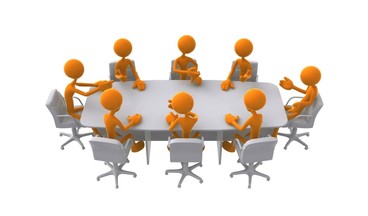 2015-2019STRATEJİK PLANULUBEY©2015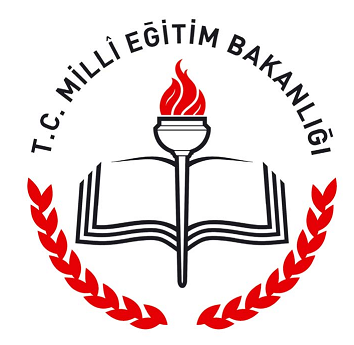 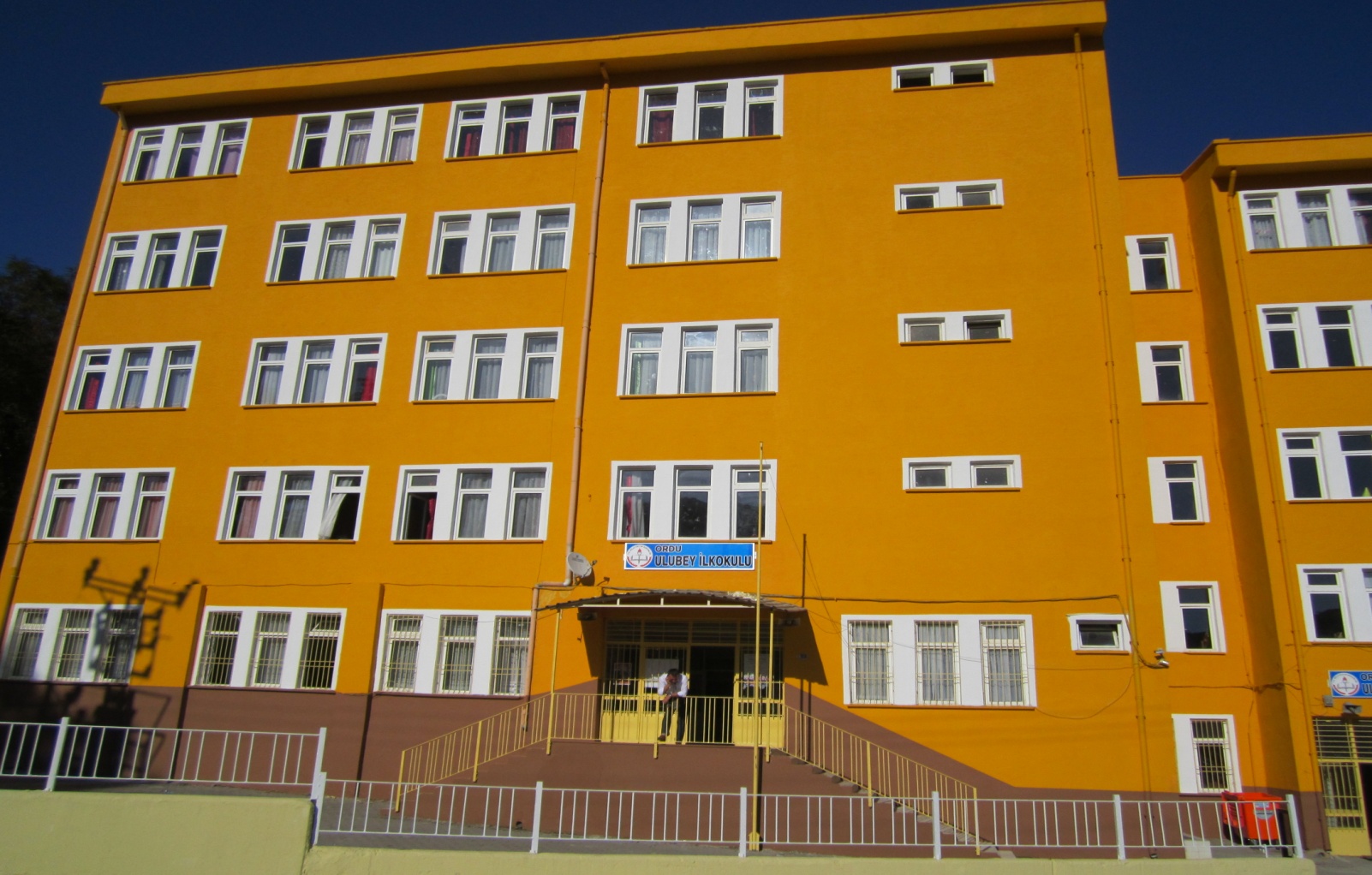 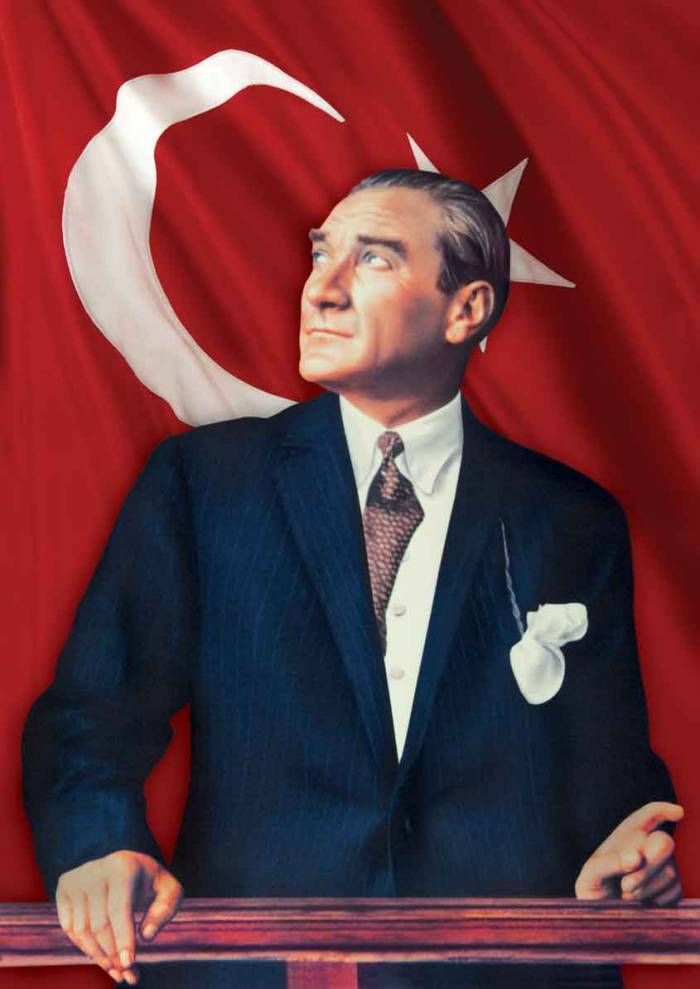 Milli Eğitim’in gayesi yalnız hükümete memur yetiştirmek değil, daha çok memlekete ahlâklı, karakterli, cumhuriyetçi, inkılâpçı, olumlu, atılgan, başladığı işleri başarabilecek kabiliyette, dürüst, düşünceli, iradeli, hayatta rastlayacağı engelleri aşmaya kudretli, karakter sahibi genç yetiştirmektir. Bunun için de öğretim programları ve sistemleri ona göre düzenlenmelidir.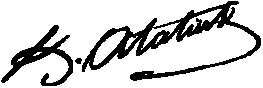 	İSTİKLAL MARŞI	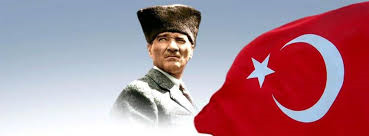 Mehmet Akif ERSOYGENÇLİĞE HİTABE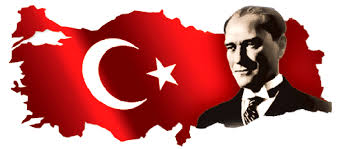 Ey Türk gençliği! Birinci vazifen; Türk istiklalini, Türk cumhuriyetini, ilelebet muhafaza ve müdafaa etmektir.Mevcudiyetinin ve istikbalinin yegâne temeli budur. Bu temel, senin en kıymetli hazinendir. İstikbalde dahi seni bu hazineden mahrum etmek isteyecek dâhilî ve haricî bedhahların olacaktır. Bir gün, istiklal ve cumhuriyeti müdafaa mecburiyetine düşersen, vazifeye atılmak için içinde bulunacağın vaziyetin imkân ve şeraitini düşünmeyeceksin. Bu imkân ve şerait, çok namüsait bir mahiyette tezahür edebilir. İstiklal ve cumhuriyetine kastedecek düşmanlar, bütün dünyada emsali görülmemiş bir galibiyetin mümessili olabilirler. Cebren ve hile ile aziz vatanın bütün kaleleri zapt edilmiş, bütün tersanelerine girilmiş, bütün orduları dağıtılmış ve memleketin her köşesi bilfiil işgal edilmiş olabilir. Bütün bu şeraitten daha elim ve daha vahim olmak üzere, memleketin dâhilinde iktidara sahip olanlar, gaflet ve dalalet ve hatta hıyanet içinde bulunabilirler. Hatta bu iktidar sahipleri, şahsi menfaatlerini müstevlilerin siyasi emelleriyle tevhit edebilirler. Millet, fakruzaruret içinde harap ve bitap düşmüş olabilir.Ey Türk istikbalinin evladı! İşte, bu ahval ve şerait içinde dahi vazifen, Türk istiklal ve cumhuriyetini kurtarmaktır. Muhtaç olduğun kudret, damarlarındaki asil kanda mevcuttur.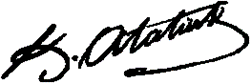 Mustafa Kemal ATATÜRK20 Ekim 1923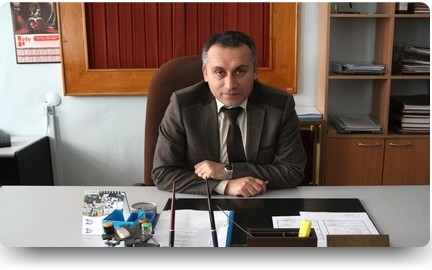 Amaçsız ve hedefsiz çalışmadan hiçbir verim alınamaz.  Kurumların da başarılı olabilmek adına önce amaç ve hedeflerini belirleyerek bu değerlere ulaşabilmek için gerçekleştirilebilir iyi bir plan yapmaları gerekir. Günümüzde hızla değişen, yenilenen teknoloji ve bilginin gerisinde kalmamak için sistemli ve planlı çalışma kaçınılmazdır. Çağın gerektirdiği teknoloji ve bilgi ile eğitim verebilmek, yeni nesilleri bunlarla donatabilmek belirlediğimiz stratejiyi en etkin şekilde kullanabilmemize bağlıdır.Kapsamlı ve özgün bir çalışmanın sonucu hazırlanan “Stratejik Plan” okulumuzun çağa uyumu ve gelişimi açısından tespit edilen ve ulaşılması gereken hedeflerin yönünü, doğrultusunu ve tercihlerini kapsamaktadır. Gelecek beş yıl içerisinde, hazırlanan bu stratejik plana uygun olarak hedefe ulaşmak için yapacağımız çalışmalar başarımızı belirleyecektir. Okulun her kademesinde çalışan personelin katılımı ile oluşturulan okulumuz stratejik planı, okulumuzun eğitim ve öğretim yapısını daha da güçlendirilmesinde bir rehber olarak kullanılması amaçlanmaktadır. Bu plan, 5018 sayılı Kamu Mali Yönetimi ve Kontrol Kanunu gereği, kurumlarında stratejik planlamanın yapılması gerekliliği esasına dayanarak hazırlanmıştır. Amaç, ulaşılmaz denilene ulaşmak, zor görünen durumları aşmaktır.Bu planın hazırlanmasında emeği geçen tüm çalışma arkadaşlarıma teşekkür ediyorum. Unutulmamalı ki rotası olmayan bir geminin kayalıklara çarpması muhakkaktır.							Zeki FİDAN						            Okul MüdürüİÇİNDEKİLERTABLOLARGRAFİKLERKISALTMALARAB		: Avrupa BirliğiDPT	:Devlet Planlama Teşkilatı MüsteşarlığıGZFT	:Güçlü, Zayıf, Fırsatlar ve TehditlerMEB	:Millî Eğitim BakanlığıSPE	:Stratejik Planlama EkibiSTK	:Sivil Toplum KuruluşlarıTÜBİTAK   	:Türkiye Bilimsel ve Teknik Araştırma KurumuTÜİK	:Türkiye İstatistik KurumuSP	:Stratejik PlanSAM	:Stratejik AmaçSH	:Stratejik HedefPH	:Performans HedefiF	:FaaliyetP	:ProjeDM	:Dolaylı MaliyetEĞT	:EğitimREH	:RehberlikMERK	:Merkezİ.O	:İlkokulO.O	:Ortaokul METEM	:Mesleki ve Teknik Eğitim MerkeziA.L.	:Anadolu LisesiA.İ.H.L.	:Anadolu İmam Hatip LisesiRAM	: Rehberlik Araştırma MerkeziHEM	:Halk Eğitimi MerkeziZİH. ENG	:Zihinsel EngellilerUYG. OK	:Uygulama OkuluİLSİS	:Millî Eğitim Bakanlığı Yönetim Bilgi SistemiMEİS	:Millî Eğitim Bakanlığı İstatistik Bilgi YazılımıTEOG	: Temel Eğitimden Ortaöğretime Geçiş SınavıÖSYM	:Öğrenci Seçme ve Yerleştirme MerkeziLYS	:Lisans Yerleştirme SınavıYGS	:Yükseköğretime Giriş SınavıADNKS	:Adrese Dayalı Nüfus Kayıt SistemTANIMLARBütçe: Milli Eğitim Müdürlüğünün, belirli bir dönemdeki gelir ve giderlerini, tahminleri ile bunların uygulanmasına ilişkin hususları gösteren belgeyi, Cari Harcamalar: Personel için yapılan ödemeler (sosyal güvenlik dahil) ile bütçe Kanunlarıyla belirlenmiş (E Cetveli) asgari değeri aşmayan ve normal ömrü bir yıl veya daha uzun olmayan mal ve hizmet alımları ve faiz giderlerini,Çevre Değerlendirme: Milli Eğitim Müdürlüğünün,Stratejik Planlama sürecinde etkilendiği ve etkilediği çevresel koşulların değerlendirilmesini,Dolaylı Maliyet: Bir işletmenin ürettiği ürünlere doğrudan doğruya yüklenemeyen tüm maliyet unsurlarını,Dolaysız Maliyet: Birim maliyetinin saptanabilmesi amacıyla, bir işletmenin ürettiği ürünlere doğrudan doğruya yüklenebilen maliyetleri,Faaliyet Raporu: Kurumların stratejik plan ve performans programları uyarınca yürüttükleri faaliyetleri, belirlenmiş performans göstergelerini kullanarak öngörülen Performans Hedefi ile gerçekleşme değerlerini kıyaslayıp meydana gelen sapmaların nedenlerini açıklayan, idare hakkındaki genel ve mali bilgileri içeren raporu,Faaliyet ve Projeler: Milli Eğitim Müdürlüğünün, Stratejilerini hayata geçirmelerini sağlayan ve performanslarını gösteren faaliyetleri ve projelerini,Gelir: Genel bütçeden sağlanan gelirler ile ‘’ Eğitime % 100 Destek Kampanyasına’’ yapılan bağış ve yardımlar ile diğer gelirleri,Gider: Kanunlarına dayanılarak yaptırılan iş, alınan mal ve hizmet alımları ile diğer giderleri, GZFT Analizi: Milli Eğitim Müdürlüğünün, Güçlü ve Zayıf yönlerini, önündeki Fırsat ve Tehditleri ortaya koyan analizi,Harcama Birimi: Milli Eğitim Müdürlüğünün bütçesinde ödenek tahsis edilen ve harcama  yetkisi bulunan birimi, Hedefler: Milli Eğitim Müdürlüğünün kendi Stratejilerini yaşama geçirmek için kurumca belirlediği ölçülebilir nitelikte faaliyet ve projelerini,İlke: Bilimsel yöntemde nesnel gerçeğin belirgin özelliklerinin ve yasaların genelleştirilmesi ile elde edilen ve insana hem teorik çalışmalarında, hem de uygulama faaliyetlerinde yol gösteren genel dayanak noktasını,İnsan Kaynakları Yönetimi: Organizasyonun amaçlarına ulaşabilmesi için, tüm insan kaynaklarının en doğru, etkin ve verimli kullanılması,Kamu Yönetimi: Kamu gücünü yani egemenlik erkine sahip yönetim sürecini,Kamu Malî Yönetimi: Kamu kaynaklarının tanımlanmış standartlara uygun olarak etkili, ekonomik ve verimli kullanılmasını sağlayacak yasal ve yönetsel sistem ve süreçleri, Kurumsal Değer: Bir kurumda var olan yüksek ve olumlu nitelikleri,Malî Kontrol: Kamu kaynaklarının belirlenmiş amaçlar doğrultusunda, ilgili mevzuatla belirlenen kurallara uygun, etkili, ekonomik ve verimli bir şekilde kullanılmasını sağlamak için oluşturulan kontrol sistemi ile kurumsal yapı, yöntem ve süreçleri,Maliyet: İktisadi anlamda maliyet, satış değeri olan bir mala ya da hizmete sahip olabilmek için katlanılan ölçülebilir fedakârlıkların toplamını,Maliyet Tablosu: Gelir tablosunda yer alan satışların maliyetini gösteren tabloyu, Müşteri: Kurumun ürettiği ürün ve hizmetleri alan, kullanan veya bunlardan yararlanan kişi, grup veya kurumları (yararlanıcılar),Misyon: Milli Eğitim Müdürlüğünün kendisi için belirlediği temel varlık nedenini ve görevlerini, Paydaş: Kurumun kaynakları veya çıktıları üzerinde hak iddia eden ya da kurumun çıktılarından, ürün ve hizmetlerinden doğrudan veya dolaylı, olumlu veya olumsuz yönde etkilenen veya kurumu etkileyen kişi, grup ve kurumları,Paydaş Analizi: Kurum faaliyetlerinden etkilenen veya faaliyetleri etkileyen tarafların görüş ve memnuniyetlerinin değerlendirilmesini,Performans: Milli Eğitim Müdürlüğünün belirlediği Stratejik Hedeflerine ulaşabilme derecesini,Performans Hedefi: Kurumun, stratejik amaçları çerçevesinde, stratejik hedeflerine ulaşmak için yıllar itibariyle yakalamayı öngördükleri performans seviyelerini gösteren belirgin (anlaşılır), ölçülebilir, çıktı-sonuç odaklı tatminkâr (belirlenen hedefe, uluslararası standartlara göre, diğer kurumlara göre vb.) performans düzeylerini,Performans Göstergesi: Hedeflere hangi oranda ulaşıldığını gösteren ölçülebilir nitelikteki unsurları,Performans Kriteri: Bir kurum veya kuruluşun her tür yatırımının ortaya koyduğu getirilerin, diğer bir deyişle başarı durumunun ölçülmesinde kullanılan karşılaştırma parametrelerini, Politika: Milli Eğitim Müdürlüğünün uygulamalarını yönlendiren yaklaşımları,Strateji: Belirli bir zaman diliminde kurumun şimdiki durumundan gelecekteki arzu edilen durumuna dönüşümünü sağlayabilmek için belirlenen amaç ve hedeflere nasıl ulaşılacağını gösteren kararlar bütününü,Stratejik Plan: Millî Eğitim Müdürlüğünün, orta ve uzun vadeli amaçlarını, temel ilke ve politikalarını, hedef ve önceliklerini, performans ölçütlerini, bunlara ulaşmak için izlenecek yöntemler ile kaynak dağılımlarını içeren 2015–2019 dönemini kapsayan Planını,Stratejik Planlama: Millî Eğitim Müdürlüğünün iç veya dış değerlendirme sonuçlarına göre Zayıf ve Güçlü yönlerini, önündeki Fırsat ve Tehditleri belirlemesi, bunların ışığında kalitesini geliştirecek olan stratejilerini oluşturması, bu stratejileri ölçülebilir hedeflere dönüştürmesi ve performans göstergelerini belirleyerek onların sürekli izlemesi sürecini,Stratejik Yönetim: Bir organizasyonun amaçlarını gerçekleştirebilmesi için etkili stratejiler geliştirilmesi, bunların planlanması, uygulanması ve kontrolünü,Stratejik Amaç: Kişi ve kuruluşun sonraki bütün karar ve davranışının bağımlı olacağı, öncesi olmayan temel başlangıç noktasını,Stratejik Hedefler: Milli Eğitim Müdürlüğünün, Misyonu doğrultusunda belirlenmiş stratejik önemi olan ölçülebilir alt amaçlarını,Üst Belge: Plana kaynaklık eden yasal dayanak ve politikaları,Ürün / Hizmet: Kurumun içinde bulunduğu sektör itibariyle yararlanıcılara yönelik geliştirdiği ürün veya hizmetleri ifade eder.GİRİŞUlubey İlk-Ortaokulu Müdürlüğümüzün yol haritasını oluşturacak olan Stratejik Planlama Çalışmaları okulumuzda görev yapan her kademedeki personelden oluşan “Stratejik Planlama Çalışma Ekibi”nin kurulmasıyla çalışmalarına başlamıştır. Çalışma ekibi çalışmalarına kurumun öz değerlendirilmesi ile başlanmış olup, iyileştirilmeye açık alanların tespiti yapılmıştır.		Stratejik plan bir kurumun mevcut durumunun ortaya konularak öngörüldüğü zaman dilimi içerisinde ulaşmak istediği hedeflerini kapsar. Kurumun misyon ve vizyonu çerçevesinde ortaya konulan bu amaç ve hedefler, tüm paydaşların içten katılımı ile başarıya ulaşır. Bir kurumda görev alan her kademedeki kişinin katılımını ve kurum yöneticisinin tam desteğini içeren ve sonuç almaya yönelik olan stratejik plan çalışmaları, planın ilan edilmesinden itibaren tüm paydaşların ortak çalışma diline dönüşür. Tüm tarafların beraber ortaya koyduğu “Şu an neredeyiz?”, “Nerede olmayı istiyoruz?”, “Gelişmemizi nasıl ölçeriz?”, “Olmak istediğimiz yere nasıl ulaşırız?”, “Gelişmemize yönelik yol haritamızı nasıl belirleyebiliriz?” sorularına yine beraber çözüm aranmış, amaç ve hedefler ortaya konulmuştur.  Böylece; çevrenin beklentilerine duyarlı, katılımcılığa önem veren, hedef ve önceliklerini belirlemiş, hesap verebilen, etkin bir kamu yapılanmasının gereği olarak yol haritamızı çizmek demek olan ‘’Stratejik Yönetim’’ yaklaşımı benimsenmiş olacaktır.Ekibimiz çalışmalarında, tüm iç ve dış paydaşlarımızın görüş ve önerilerini bilimsel yöntemlerle analiz ederek planlı bir çalışmayla stratejik planını hazırlanmıştır. Bu çalışmalar sonucunda; Kurumun var oluş nedeni (misyon), ulaşmak istenilen nokta (vizyon) belirlenip kurumumuzun tüm paydaşlarının görüşleri ve önerileri alındıktan sonra da vizyona ulaşmak için gerekli olan stratejik amaçlar belirlenmiştir. Stratejik amaçların gerçekleştirilebilmesi için hedefler konulmuştur. Hedeflerin spesifik, ölçülebilir, ulaşılabilir, gerçekçi, zamana bağlı, sonuca odaklı, açık ve anlaşılabilir olmasına özen gösterilmiştir. Hedeflere uygun belli bir amaca ve hedefe yönelen, başlı başına bir bütünlük oluşturan, yönetilebilir, maliyetlendirilebilir faaliyetler belirlenmiş, her bir faaliyet yazılırken; bu faaliyet bizi “Amacımıza ulaştırır mı?” sorgulaması yapılmıştır.GZFT çalışmasında ortaya çıkan zayıf yanlar iyileştirilmeye, tehditler bertaraf edilmeye; güçlü yanlar ve fırsatlar değerlendirilerek kurumun faaliyetlerinde farkındalık yaratılmaya çalışılmış; önümüzdeki dönemlerde beklenen değişikliklere göre de önlemler alınmasına özen gösterilmiştir. Strateji, Hedef ve Faaliyetler belirlendikten sonra her bir faaliyetin maliyet hesapları yapılmıştır.		Ulubey İlk-Ortaokulu Müdürlüğü olarak amacımız, Milli Eğitim Bakanlığının okullar düzeyindeki görevlerini planlamak, yönetmek, denetlemek ve değerlendirmektir. Stratejik planda; yönetişim ve bilişim alanında yaşanan hızlı değişim, çalışmaların “Doğru işi” yapmanın ‘’İşi doğru” yapmak kadar önemli olduğunun bilincinde yapılmasını zorunlu kılmaktadır. Kaynakların etkili ve verimli kullanarak, beklentileri karşılamak noktasından hareketle beş yıllık faaliyetlerin yer aldığı stratejik planların hazırlanarak, bir yandan kurum kültürü oluşturulmaya çalışıp, bir yandan da uygulamalara idari ve mali etkinlik kazandırmak temel ilke edinilmiştir.  	Planlamada amaçlar, 1739 sayılı Milli Eğitim Temel kanununa göre şekillendirirken iyi insanı yetiştirmede yol gösterecek Stratejik Planın tüm paydaşlara ve topluma hayırlı olması dileğiyle birlikte, önceki süreçle beraber önümüzdeki planlama çalışmalarında da yer alacaklara şimdiden teşekkür ediyoruz.                  Ulubey İlk-Ortaokulu MüdürlüğüStratejik Planlama Üst KuruluI.BÖLÜM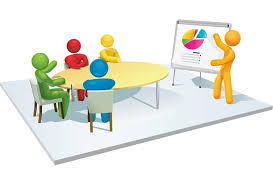 2015-2019STRATEJİK PLANLAMA SÜRECİ1.STRATEJİK PLANLAMA SÜRECİ	Stratejik Plan hazırlanırken öncelikle hangi yönetmelik, kılavuz ve planların rehberliğinden yararlanılacağı tespit edilmiş ve stratejik planlama sürecinde yapılan çalışmalar; “Yasal Çerçeve, Hazırlık Dönemi, Eğitim Dönemi, Planın Hazırlanması, Planın Uygulanması, İzleme ve Değerlendirme” olmak üzere beş bölümde toplanmıştır.1.1. Hazırlık-Analiz Çalışmaları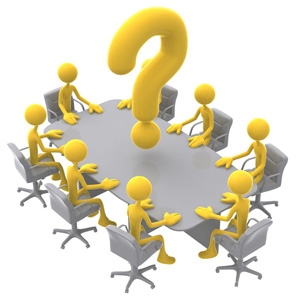 Millî Eğitim Bakanlığı Strateji Geliştirme Başkanlığının 16.09.2013 tarih ve 2013/26no’lu Genelgesi hükümleri gereği Şubat 2015 tarihinde “Hazırlık Çalışmaları”na başlanmıştır. Ulubey İlk-Ortaokulu Müdürlüğü Stratejik Planı'nın hazırlanmasında aşağıdaki aşamalar izlenmiştir:Stratejik Planlama Sürecini Başlatma: Hazırlık Programı, Stratejik Plan Üst Kurulu, Stratejik Planlama Ekibi'nin oluşturulması,Kurumsal Yükümlükleri Tanımlama: Mevzuat analizi, yasal yükümlülüklerin incelenmesi,Kurumsal Vizyon, Misyon ve Temel Değerleri Açığa Çıkarma: Yöneticiler ve sosyal paydaşlar tarafından kurumsal kimliğin tanımlanması,Kurumun Dışsal ve İçsel Çevresini Değerlendirme: Kurumun paydaşlarının belirlenmesi, görüşlerinin alınması, GZFT ve PEST analizlerinin yapılması,Eğitim Sisteminin Stratejik Alanlarının Belirlenmesi: Müdürlük hizmetlerinin “Tema” başlıkları altında gruplandırılması,Stratejik Planın Oluşturulması: Ulubey İlk-Orta Okulu Müdürlüğü Stratejik Planlama Ekibi tarafından planın hazırlanması,Stratejik Planı İnceleme ve Benimseme: Planın her aşamasında çalışanlar ve paydaşların görüşlerinin alınması,Etkili Bir Vizyon Geliştirme/Oluşturma: Oluşturulan vizyon, misyon ve temel değerlerin gözden geçirilerek revize edilmesi,Etkili Uygulama Süreci: Performans programlarının hazırlanması,İzleme ve Değerlendirme: Faaliyet raporları, izleme değerlendirme raporları, gerektiği durumda stratejik planın güncellenmesi.1.2. Stratejik Plan İçerik Oluşturma Süreci:Stratejik plan çalışmaları çerçevesinde sürece yönelik olarak gerçekleştirilen faaliyetler şunlardır:Okulumuzda 23.02.2015 tarihinde yapılan toplantıda strateji planlama ve geliştirme üst kuruşlu oluşturulmuştur.İlçe Milli Eğitim Müdürlüğünün okul müdürleriyle yapmış olduğu toplantı sonrası stratejik planlama çalışmalarının planlı bir şekilde yürütülmesini sağlamak amacıyla okulumuzda stratejik plan geliştirme çalışmaları okul müdürü başkanlığında kurulan stratejik planlama üst kurulu tarafından başlatılmıştır.Stratejik planlama ekibi üyelerinin konuyla ilgili eğitimleri ve bilgilendirilmeleri sağlanmıştır.İlçe Milli Eğitim Müdürlüğünün stratejik planlama ile ilgili yaptığı tüm toplantılara katılım sağlanmıştır.Stratejik planlama sürecinde MEB Strateji Geliştirme Başkanlığı'nın konu ile ilgili İl ve İlçe Milli Eğitim Müdürlüğünün tüm dokümanları incelenmiştir.Ulubey İlçe Milli Eğitim Müdürlüğü'nün (2015-2019) Stratejik Plan çalışmaları takip edilmiş ve Ulubey İlköğretim Okulu’nun(2010-2014) Stratejik Planı, ekip üyelerince yeniden gözden geçirilmiştir.Kurumun varoluş nedeni (misyon), ulaşmak istenilen nokta (vizyon) belirlendikten sonra bağlı kurumlarımızın görüşleri ve önerileri alınarak temalar, temalarımızda yer alan kısa, orta ve uzun vadede vizyona ulaşmak için gerekli olan stratejik amaç, hedef ve stratejiler belirlenmiştir.Kurum içinde ve faaliyetlerimiz kapsamında iyileştirilmesi, korunması veya önlem alınması gereken alanlarla ilgili olan stratejik amaçlar,Kurum içinde ve faaliyetler kapsamında yapılması düşünülen yenilikler ve atılımlarla ilgili olan stratejik amaçlar,Yasalar kapsamında yapmak zorunda olduğumuz faaliyetlere ilişkin stratejik amaçlar olarak da ele alınmıştır.Stratejik amaçların gerçekleştirilebilmesi için hedefler konulmuştur. Hedefler stratejik amaçla ilgili olarak belirlenmiştir. Hedeflerin spesifik, ölçülebilir, ulaşılabilir, gerçekçi, zamana bağlı, sonuca odaklı, açık ve anlaşılabilir olmasına özellikle dikkat edilmiştir.    Hedeflere uygun belli bir amaca ve hedefe yönelen, başlı başına bir bütünlük oluşturan, yönetilebilir, maliyetlendirilebilir faaliyetler belirlenmiştir. Her bir faaliyet yazılırken; bu faaliyet “Amacımıza ulaştırır mı?” sorgulaması yapılmıştır.Faaliyetlerin gerçekleştirilebilmesi için sorumlu birimler ve zaman belirtilmiştir.Faaliyetlerin başarısını ölçmek için performans kriterleri tanımlanmıştır.Strateji, alt hedefler ve faaliyet/projeler belirlenirken yasalar kapsamında yapmak zorunda olunan faaliyetler, paydaşların önerileri, çalışanların önerileri, önümüzdeki dönemde beklenen değişiklikler ve GZFT (SWOT) çalışması göz önünde bulundurulmuştur.GZFT çalışmasında ortaya çıkan zayıf yanlar iyileştirilmeye, tehditler bertaraf edilmeye; güçlü yanlar ve fırsatlar değerlendirilerek kurumun faaliyetlerinde fark yaratılmaya; önümüzdeki dönemlerde beklenen değişikliklere göre de önlemler alınmaya çalışılmıştır.Ulubey İlk-Ortaokulu Müdürlüğünün stratejik plan taslağı hazırlanarak görüşleri alınıp gerekli düzeltmelerin yapılabilmesi için “İlçe Milli Eğitim Müdürlüğü Stratejik Planlama Ekibi”ne sunulmuştur. 1.3. Stratejik Planlama Üst Kurulu ve Stratejik Planlama KuruluTablo:1 Ulubey İlk-Ortaokulu Stratejik Plan Üst Kurulu Ve Planlama KuruluII. BÖLÜM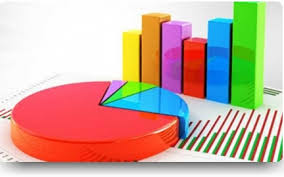 DURUMANALİZİ1.DURUM ANALİZİ1.1. Kurum Analizi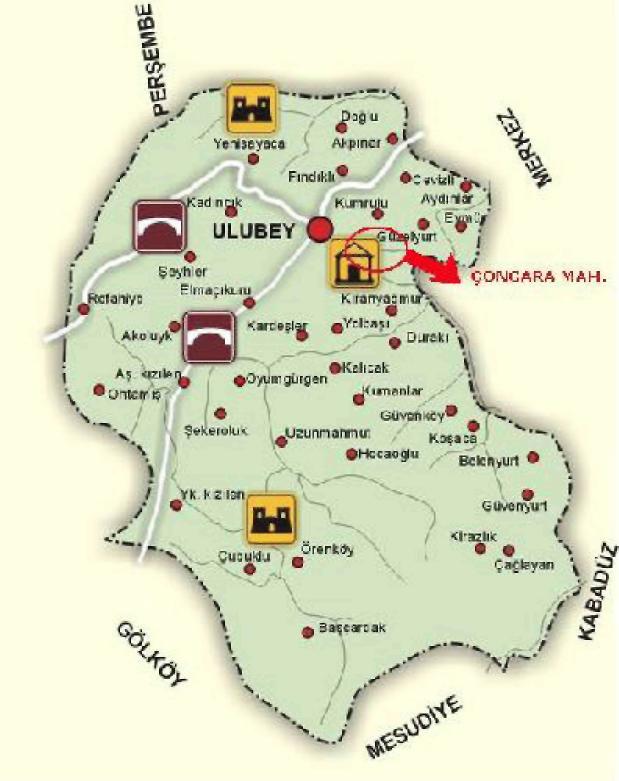 1.1.1. İlçeye Genel BakışOrdu-Sivas karayolu üzerinde ve Canik dağları yamacında kurulmuş olan Ulubey ilçesi 256 km²lik idari sınıra sahiptir. 586 m. Yükseklikte yer alan ilçe kuzey batıda Perşembe, batıda Gürgentepe, güneyde Mesudiye, güney batıda Gölköy, güney doğuda Kabadüz ilçeleriyle komşudur.Dağlık bir yapıya sahip olan ilçede Karadeniz ikliminin bir uzantısı olan ve her mevsim yağışlı olmakla beraber yağışların kış mevsiminde kar, yaz mevsiminde ise yağmur şeklinde düştüğü bir iklim görülmektedir. Uygun iklim ve yağış koşullarına bağlı olarak bitki örtüsü tarıma uygun alanlarda fındık, tarım dışı alanlarda ise yörenin asıl bitki topluluğunu oluşturan geniş yapraklı karma ormanlardır. Akarsu ağının fazla zengin olmadığı ilçede MeletIrmağı ve bu ırmağın kolu olan Sarpdere dışında önemli bir akarsu yoktur.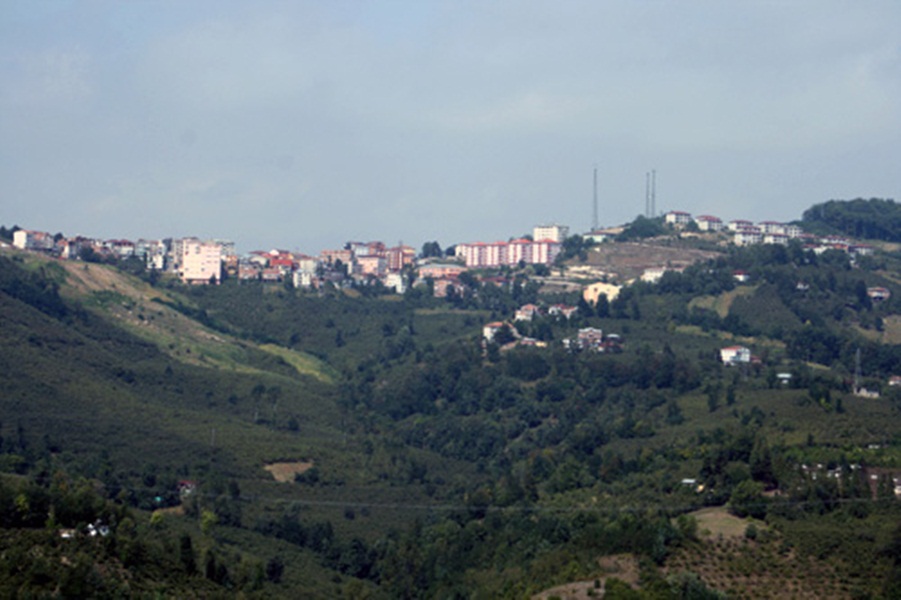 İlçe insanları sıcak ve sevecendir. Bu ilçenin küçük olması nedeniyle ailelerin birbirlerini yakinen tanımaları etkilidir.2000yılında yapılan son nüfus sayımına göre ilçe nüfusu yöreden yapılan göçlerle azalmıştır. Bu azalmada etkili olan diğer nedenler nüfus planlaması konusunda yapılan çalışmaların başarıya ulaşmasıdır. İlçe nüfusu fındık hasat mevsiminde geçici artış göstermektedir. Son yıllardaki ekonomik sıkıntılardan dolayı sosyal yapı etkilenmiş akraba aile ilişkileri gerilemiştir. İnsanlar ekonomik yönden çeşitli alanlara yönelerek yeni işler edinmişlerdir. Bu yöneliş özellikle Ordu il merkezinde İstanbul’da ve yurtdışında yoğunlaşmıştır.Eğitime önem verilmesine rağmen ekonomik yönden etkilenen insanlar göçlerle yöreden ayrılarak çoğu okulun kapanmasına böylece eğitim gören insan sayısının azalmasına neden olmuştur. Bu göçler nedeniyle ilçede orta yaş ve ileri yaş gurubu insanların çok olduğu görülmektedir. Halk genellikle örf ve adetlerine önem vermekte düğün,nişan ve mevlit gibi faaliyetlerin eski canlılığı ile devam ettiği görülmektedir.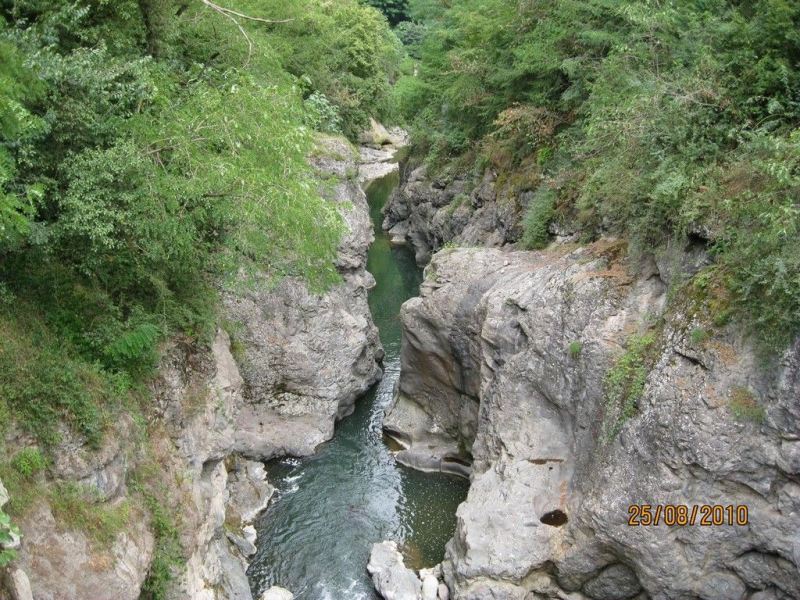 Arazi yapısından dolayı iç kesimlere doğru karayolu ulaşımı zayıf olup yol kalitesinde de sorunlar yaşanmaktadır. Köylerde dağınık bir yerleşim görülmektedir. Ancak dağınık yerleşim yapısı kentsel hizmetlerin sağlanması konusunda sorunlar yaşanmasına neden olmakta, tüm yerleşimlerin eşit hizmet almasını zorlaştırmaktadır.İlçemizin iç kesimlerinde hâkim olan sert iklim koşulları, engebeli arazi yapısı ve sahilin az gerisinde denize paralel olarak uzanan dağlar nedeniyle iç kesimlerle bağlantının zorluğu eğitimimizi olumsuz yönde etkilemektedir. Çok dağınık yerleşim alanları da eğitimsel sorunları beraberinde getirmektedir. Bu nedenle iç bölgelerde yaşayan aileler çocuklarını daha iyi şartlarda okutabilmek için sahil şeridindeki şehir merkezlerine göç etmektedirler. Bu durum kırsal bölgelere hizmet akışını daha da zorlaştırmaktadır. Bölge ekonomisi yörenin tek ürünü olan fındığa bağımlı olduğundan, iklim koşullarındaki olumsuzluk ve fındık fiyatındaki istikrarsızlık il dışına göçleri hızlandırmaktadır. Bu durumun ilimizin eğitim politikaları ve yatırımlarını etkileyeceği kaçınılmazdır.İlçemizde olumsuz coğrafi koşullar ve dağınık nüfus dağılımı nedeniyle eğitim göremeyen öğrenciler, daha donanımlı taşıma merkezi Temel Eğitim okullarına taşınarak eğitimleri sağlanmaktadır. Taşıma kapsamındaki öğrencilere sıcak yemek verilmekte, ilçe düzeyinde yapılan deneme sınavları, proje ve etkinliklerde başarıları desteklenmektedir.Ülkemizdeki okullaşma oranı ve eğitim düzeyinin henüz istenilen seviyede olmaması ve okur-yazar olmayanların en önemli bir kitleyi oluşturması karşısında, geniş kitlelerin genel ve mesleki eğitim eksikliklerini süratle giderici, yenileyici ve geliştirici, onların değişen şartlara uymalarını sağlayıcı, kentleşme, endüstrileşme, tarım vb. alanlarda ileri teknolojinin gerektirdiği bilgi ve becerilerle donatılmaları için genel ve mesleki teknik eğitim programları ile çeşitli amaçlara yönelik eğitsel etkinliklerin düzenlenmesi yoluna gidilmesi, yaygın eğitimin yeri ve önemini açık şekilde ortaya koymaktadır.Bu amaçla ilimizde Hayat Boyu Öğrenme Faaliyetleri, titizlikle ve giderek yaygınlaşmak suretiyle daha geniş halk kitlelerine ulaşarak devam etmektedir.İlçemizde yükseköğretim kurumu olarak Ordu Üniversitesi Ulubey Meslek Yüksek Okulu bünyesinde Laborant ve Veteriner Sağlık Programı, Gıda Teknolojisi, Muhasebe ve Vergi Uygulamaları bölümleri açılmış olup bu branşlarda öğrencileri hazırlamaya yönelik çalışmalar başlatılmıştır.1.1.2.Ulubey İlk-Ortaokulu Müdürlüğü Tarihsel Gelişimi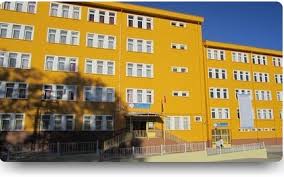 İLKOKUL  Ulubey bucak olduğu dönemlerde Çukur Mahallesinde 1909 yılında üç sınıflı Sübyan Mektebi olarak açılmıştır. 1915 yılında sübyan ve mahalle mektepleri birleştirilerek 6 sınıflı ilkokul açılmıştır. 1931 yılına kadar bir evde geçici olarak öğretime devam edilmiştir. Daha sonraki dönemlerde ilkokul olarak şimdiki halk eğitim binası yapılmış, 1964 yılına kadar eğitime burada devam edilmiştir. 1964 yılı mayıs ayında ise (şimdiki Ulubey Meslek Yüksek Okulunda) 12 derslikli ilkokul olarak yapılan binaya taşınmıştır.MERKEZ İLKÖĞRETİM OKULU1987 yılında kamulaştırılan, 1988 yılında ihaleye çıkarılan ve yapımına başlanılan 24 derslik ve diğer ihtiyaçlar için yeterli miktarda odası bulunan okulumuz 1994 yılında bitirilmiş 12 Eylül 1994 tarihinde “Merkez İlköğretim Okulu” olarak hizmete açılmıştır.        			MERKEZ PANSİYONLU İLKÖĞRETİM OKULU1997 -1998 Şubat ayı itibarı ile okulumuz “Kız Pansiyonlu İlköğretim Okulu” olarak kabul edilmiştir.MERKEZ KIZ YATILI İLKÖĞRETİM BÖLGE OKULU2006 - 2007 Eğitim - Öğretim Yılında okulumuz “Yatılı İlköğretim Bölge Okulu” olmuştur.ULUBEY İLKÖĞRETİM OKULU2009 Şubat ayında pansiyon kapatılarak okulumuzun adı “Ulubey İlköğretim Okulu” olarak değiştirilmiştir.ULUBEY İLK/ORTAOKULU4+4+4 eğitim sistemiyle okulumuz haziran 2012’de Ulubey İlkokulu ve Ulubey Ortaokulu olmak   üzere iki bölüme ayrılmıştır.2.YASAL YÜKÜMLÜLÜKLER VE MEVZUAT ANALİZİ 2.1. Yasal DayanaklarTablo:2Yasal Yükümlülükler	T.C. Anayasası,1739 Sayılı Milli Eğitim Temel Kanunu, 652 Sayılı Milli Eğitim Bakanlığının Teşkilat ve Görevleri Hakkındaki Kanun Hükmünde Kararname, 222 Sayılı Milli Eğitim Temel Kanunu (Kabul No: 5.1.1961, RG: 12.01.1961 / 10705 ‐ Son Ek ve Değişiklikler: Kanun No: 12.11.2003/ 5002, RG:21.11.2003 / 25296), 657 Sayılı Devlet Memurları Kanunu, 5442 Sayılı İl İdaresi Kanunu, 3308 Sayılı Çıraklık ve Mesleki Eğitim Kanunu, 439 Sayılı Ek Ders Kanunu, 4306 Sayılı Zorunlu İlköğretim ve Eğitim Kanunu, İl Milli Eğitim Müdürlüğü İç Yönergesi, MEB Personel Mevzuat Bülteni, Taşımalı İlköğretim Yönetmeliği, Milli Eğitim Bakanlığı Milli Eğitim Müdürlükleri Yönetmeliği (22175 Sayılı RG Yayınlanan), Milli Eğitim Bakanlığı Rehberlik ve Psikolojik Danışma Hizmetleri Yönetmeliği, 04.12.2012/202358 Sayı İl İlçe Millî Eğitim Müdürlüklerinin Teşkilatlanması 43 No’lu Genelge ile;18 Kasım 2012 tarih ve 28471 sayılı resmi gazetede yayımlanan Millî Eğitim Bakanlığı İl ve İlçe Millî Eğitim Müdürlükleri Yönetmeliğine uygun olarak hizmetler yürütülmektedir.3.FAALİYET ALANLARI ÜRÜN VE HİZMETLERİN BELİRLENMESİ3.1.Okul Yöneticilerinin Görevleri ve İşbölümü1.Okul müdürleri, Bakanlığın eğitim politikaları ve stratejik planlarını, mevzuat ve programlar doğrultusunda yönetmek, yönlendirmek, denetlemek ve koordine ederek etkin ve verimli bir şekilde yerine getirmek ile görevli ve sorumludurlar. Okul müdürleri, bu görevlerini okul yöneticileri ve öğretmenleri arasında yapacakları işbölümü çerçevesinde yürütür.2. Okul müdür yardımcıları, sorumluluklarına verilen görevleri yapmak, hizmetler arasında uyumlu işbirliği ve çalışma düzenini sağlamak, okul müdürlüğü adına toplantılara katılmak, yazışmaları ve belgeleri okul müdürü adına imzalamak, okul müdürlüğüne vekâlet etmek ve okul müdürü tarafından verilen diğer görevleri yürütmekle görevli ve sorumludurlar.3.2.Ulubey İlk-Orta Okulu Müdürlüğü Hizmet Bölümleri/BirimleriMillî Eğitim Bakanlığının kuruluş, görev, yetki ve sorumluluklarını düzenleyen KHK/652 sayılı “Millî Eğitim Bakanlığının Teşkilat Ve Görevleri Hakkında Kanun Hükmünde Kararname” ile birimlerin faaliyet alanları ve görevleri aşağıda verilmiştir. Temel Eğitim HizmetleriÖzel Eğitim ve Rehberlik Hizmetleri Hayat Boyu Öğrenme Hizmetleri Bilgi İşlem ve Eğitim Teknolojileri HizmetleriStrateji Geliştirme Hizmetleriİnsan Kaynakları Yönetimi HizmetleriDestek HizmetleriKulüp çalışmalarıOkul çevre ilişkileriÖğrenci sağlığı ve güvenliği3.2.1.Temel Eğitim HizmetleriTemel eğitime ilişkin hizmetler aşağıda belirtilmiştir.İlköğretim öğrencilerinin maddi yönden desteklenmesini koordine etmek.Ders kitabı ve materyallerin teminini koordine etmek.Öğrenci kayıt, kabul ve devam işlerini yürütmek.İlk/Ortaokul öğrencilerini eğitsel ve mesleki yönden desteklemek.Öğrenci başarısını ve davranışlarını değerlendirmek.Sınav iş ve işlemlerini yürütmek.Öğrenci iş ve işlemleriyle ilgili evrakları hazırlamak ve düzenlemek.Sosyal, kültürel ve sportif etkinlikleri düzenlemek.3.2.2. Özel Eğitim Ve Rehberlik HizmetleriÖzel eğitim ve rehberliğe ilişkin hizmetler aşağıda belirtilmiştir.Bakanlık tarafından oluşturulan özel eğitim ve rehberlik politikalarını uygulamak,Resmi eğitim kurumlarınca yürütülen özel eğitimin yaygınlaşmasını ve gelişmesini sağlayıcı çalışmalar yapmak,Özel eğitim programlarının uygulanma süreçlerini izlemek ve değerlendirmek,Bilim sanat merkezleriyle ilgili iş ve işlemleri yürütmek,Rehberlik ve araştırma merkezi ile işbirliği yapmak,Madde bağımlılığı, şiddet ve benzeri konularda toplum temelli destek sağlamak,Rehberlik ve kaynaştırma uygulamalarının yürütülmesini sağlamak,Özel yetenekli bireylerin tespit edilmesini ve özel eğitime erişimlerini sağlamak,3.2.3. Hayat Boyu Öğrenme HizmetleriHayat boyu öğrenmeye ilişkin hizmetler aşağıda belirtilmiştir.Hayat boyu öğrenmenin imkân, fırsat, kapsam ve yöntemlerini geliştirmek,Öğrenme fırsat ve imkânlarını destekleyici çalışmalar yapmak,Beceri ve hobi kursları ile kültürel faaliyetlerle ilgili iş ve işlemleri yürütmek,Çocuk, genç ve aileler ile ilgili eğitim ve sosyo-kültürel etkinlikler yapmak,Okul imkânlarının öğrenciler ve çevre halkı tarafından kullanmasını sağlamak.3.2.4. Bilgi İşlem Ve Eğitim Teknolojileri HizmetleriBilgi işlem ve eğitim teknolojilerine ilişkin hizmetler aşağıda belirtilmiştir.Ölçme ve değerlendirme iş ve işlemlerini birimlerle işbirliği içerisinde yürütmek,Sınavların uygulanması ile ilgili organizasyonu yapmak Sınav komisyonunun sekretarya hizmetlerini yürütmek,Öğretim programlarını teknik yönden izlemek ve sonuçlarını değerlendirmek,Eğitim faaliyetlerinin iyileştirilmesine yönelik teknik çözümlere ve yerel ihtiyaçlara dayalı uygulama projeleri geliştirmek ve yürütmek,Yenilikçi eğitim ve teknoloji destekli eğitim uygulamaları için yenilikçi çözümler hedefleyen proje ve araştırmalarda birimlere ve resmi ve özel kurumlara ilişkin iş ve işlemleri yürütmek,İlgili birimler ile işbirliği içinde proje ve araştırma sonuçlarının yeni uygulamalara yön vererek sürdürülebilir iş süreçlerine dönüşümünü sağlamak,Bilişime ilişkin Bakanlık ve diğer birim projelerine ilişkin iş ve işlemleri yürütmek,Haberleşme, veri ve bilgi güvenliğini sağlamak,Eğitim bilişim ağının kullanımının yaygınlaştırılmasını sağlamak,Bilişim hizmetlerine ve internet sayfalarına ilişkin iş ve işlemleri yürütmek,Bilgi işlem ve otomasyon ihtiyacının karşılanmasına destek sağlamak ve işletimini yapmakİstatistikî verilerin saklanmasına ilişkin teknik iş ve işlemleri yürütmek3.2.5. Strateji Geliştirme HizmetleriStrateji geliştirmeye ilişkin hizmetler aşağıda belirtilmiştir.Okul düzeyinde iş takvimini uygulamak,Okul stratejik planlarını hazırlamak, geliştirmek ve uygulanmasını sağlamak,Hükümet programlarına dayalı eylem planı ile ilgili işleri yürütmek,Faaliyetlerin stratejik plan, bütçe ve performans programına uygunluğunu sağlamak,Hizmetlerin etkililiği ile vatandaş ve çalışan memnuniyetine ilişkin çalışmalar yapmak,Kamu zararı ile ilgili iş ve işlemleri yürütmek,Performans programıyla ilgili iş ve işlemleri yürütmek,Okul aile birlikleri ile ilgili iş ve işlemleri yürütmek,Eğitim Kurumu bina veya eklentileri ile derslik ihtiyaçlarını tespit etmek İstatistikî verileri ilgili birimlerle işbirliği içinde ulusal ve uluslararası standartlara uygun ve eksiksiz toplamak, güncelleştirmek, analiz etmek ve yayınlamak,Okulun  yönetici, öğretmen ve çalışanlar için belirlenen performans ölçütlerinin uygulanmasını izlemek, yerel ihtiyaçlara göre performans ölçütleri geliştirmek ve uygulamak,İlgili birimlerle koordinasyon sağlayarak veli ve öğrenci odaklı yönetimin oluşturulması, idarenin geliştirilmesi, yönetim kalitesinin artırılması, hizmet standartlarının belirlenmesi, iş ve karar süreçlerinin oluşturulması ile bürokrasi ve kırtasiyeciliğin azaltılmasına ilişkin araştırma geliştirme faaliyetleri yürütmek,Eğitime ilişkin araştırma, geliştirme, stratejik planlama ve kalite geliştirme faaliyetleri yürütmek,Eğitime ilişkin projeler hazırlamak, uygulamak,İlçe millî eğitim müdürlüğü ile işbirliği yaparak okulun proje hazırlama ve yürütme kapasitesini geliştirici çalışmalar yapmak,3.2.6. İnsan Kaynakları Hizmetleriİnsan kaynaklarına ilişkin hizmetler aşağıda belirtilmiştir.İnsan kaynaklarıyla ilgili kısa, orta ve uzun vadeli planlamalar yapmak,Norm kadro iş ve işlemlerini yürütmek,Okul özlük dosyalarının muhafazasını sağlamak,Özlük ve emeklilik iş ve işlemlerini yürütmek,Disiplin ve ödül işlemlerinin uygulamalarını yapmak,Okul güvenliği ve arşiv işlemlerini yürütmek,Personelin eğitimlerine ilişkin iş ve işlemleri yapmak,Aday öğretmenlerin uyum ve adaylık eğitimi programlarını uygulamak,Öğretmen yeterliliği ve iş başarımı düzeyini iyileştirici hizmet içi eğitimleri yürütmek,Öğretmenlerin meslekî gelişimine yönelik yerel düzeyde etkinlikler düzenlemek,Yöneticilerin, öğretmenlerin ve diğer personelin atama, yer değiştirme, askerlik, alan değişikliği ve benzeri iş ve işlemlerini yapmak,Sendika ve konfederasyonların il ve ilçe temsilcilikleriyle iletişim sağlamak,25.6.2001 tarihli ve 4688 sayılı Kamu Görevlileri Sendikaları Kanunu kapsamındaki görevleri yürütmek.3.2.7. Destek HizmetleriDestek hizmetlerine ilişkin görevler aşağıda belirtilmiştir.Yayın faaliyetlerini yürütmek,Ders araç ve gereçleri ile donatım ihtiyaçlarını temin etmek,Ücretsiz Ders Kitabı Temini Projesiyle ilgili iş ve işlemleri yürütmek,Taşınır ve taşınmazlara ilişkin iş ve işlemleri yürütmek,Yemekhane iş ve işlemlerini yürütmek,Temizlik, güvenlik, ısınma, aydınlatma, onarım ve taşıma gibi işlemleri yürütmek,Satın alma iş ve işlemlerini yürütmek,Tahakkuk işlemlerine esas olan onayları almak ve ilgili diğer işlemleri yürütmekGenel evrak ve arşiv hizmetlerini yürütmek.3.2.8. Kulüp HizmetleriKulüp hizmetlerine ilişkin görevler aşağıda belirtilmiştir.Bilimsel, sosyal, kültürel, sanatsal ve sportif alanlarda yapılacak etkinlikler ile törenler ve diğer çalışmaların düzenlenip yürütülmesini sağlamak.Öğrenci kulübü ve toplum hizmeti çalışmaları ile ilgili her türlü gezi, yarışma, yayın, gösteri, tiyatro, spor, münazara ve benzeri diğer etkinlikleri düzenlemek,Öğrenci kulübü ve toplum hizmeti çalışmalarının rehberlik, danışmanlık ve gözetim görevini yürütülmesini sağlamak,Öğrencilerin öğrenimleri boyunca bilimsel, sosyal, kültürel, sanatsal ve sportif alanlarda okul içi ve okul dışı etkinliklerde bulunmalarını sağlamak,Yapılan sosyal etkinlik ve kültürel faaliyetlerde veli katılımını sağlamak,3.2.9 Okul çevre ilişkileriOkul-aile işbirliğini geliştirici çalışmalar yapmak,Kardeş kurum ile yapılan çalışmaları işbirliği içinde yürütmek,Sivil toplum kuruluşları, esnaf, resmi ve özel kurumlar ve diğer paydaşlarla işbirliği yapmak,Okul ve çevre yararına aile ziyaretleri düzenlemek,Çevre halkına ve velilere eğitsel farkındalığı ve kültürel bilinci artırıcı seminerler, konferanslar, paneller, sergiler vb. düzenlemek,3.2.10 Öğrenci sağlığı ve güvenliğiSağlık kuruluşları ile işbirliği içinde hareket ederek öğrencilere düzenli sağlık taraması uygulanmasını sağlamak,Öğrenci güvenliğini sağlamak için okulun tüm personelinin nöbet görevinin yürütülmesini sağlamak,Taşımalı öğrencilerin güvenliği ile ilgili tüm iş ve işlemleri yürütmek,Öğrenci sağlığı için okul kantin ve yemekhanesinin düzenli olarak denetlemek,İlçe Emniyet Müdürlüğü ile işbirliği içinde okul sivil savunma planını hazırlamak ve uygulamak,Öğrenci sağlığı ve güvenliği açısından okulun fiziki şartlarının düzenli bir şekilde kontrolünü yapmak ve gerekli durumlarda emniyet tedbirlerini sağlamak,4. PAYDAŞ ANALİZİ4.1. Paydaş ListesiMüdürlüğümüzün hizmet üretim sürecinde işbirliği yapması gereken kurum ve kişiler temel ortak ve stratejik ortaklarımızdır.Tablo:3 Paydaş Analiz Tablosu4.2 Paydaş Ürün Hizmet MatrisiTablo:4Paydaş Ürün Hizmet Matrisi4.3. Paydaş Etki Önem MatrisiTablo:5 Paydaş Etki Önem Matrisi4.4. Paydaş Görüşlerinin Alınması ve Değerlendirilmesi4.4.1 Çalışanların Memnuniyet ve Algılama Ölçümleri AnketiKurumumuz çalışanlarının ne gibi zorluklarla karşılaştığını belirleyen veriler elde etmek ve bunlar üzerinde istatistikî veri analizi yapmak amacıyla çalışanların memnuniyet ve algılarını ölçmeye yönelik anket çalışması yapılmıştır. Grafik: 1 Çalışanlar Memnuniyet AnketiÇalışanlara uygulanan memnuniyet anketi sonuçlarının değerlendirilmesi sonucunda yukarıdaki tablo oluşmuştur.41 kişinin katıldığı ankette Yöneticilerin Liderlik Davranışlarını değerlendiren maddeye %86,99 oranında, Kurum İş Süreçlerinin Geliştirilmesi maddesine %82,67 oranında, Sürekli Öğrenme, Geliştirme – İyileştirme Ve Yetkilendirme maddesine %85,69 oranında, İşbirliği Ve İletişim maddesine %86,09 oranında, , Ekip Çalışması maddesine %82,43 oranında, Kişisel Ve Mesleki Gelişim maddesine %873,32 oranında, Çalışma Ortamı maddesine %76,80 oranında, Sosyal ve Kültürel Etkinlik maddesine %72,16 oranında, Motivasyon ve tatmin maddesine %80,02 oranında, Tanıma ve Takdir maddesine %84,65 oranında, Topluma katkı maddesinde %88,10 oranında cevap vermişlerdir. 4.4.2. Hizmet Alanlar Algılama ÖlçümleriKurumumuzda hizmet alan bireylerin kurumla ilgili görüşlerini belirlemek amacıyla kurumumuzca velilerimizin ve öğrencilerimizin memnuniyet ve algılarını ölçmeye yönelik anket çalışması yapılmıştır. Yapılan anket çalışması neticesinde şu sonuçlara ulaşılmıştır:			Grafik 2: Öğrenci Memnuniyet AnketiÖğrencilerimize uygulanan memnuniyet anketi sonuçlarının değerlendirilmesi sonucunda yukarıdaki tablo oluşmuştur. 122 kişinin katıldığı ankette Ulaşılabilirlik ve İletişim maddesine %80,35 oranında,Dilek- Öneri ve Şikayetler maddesine %79,18 oranında, Güvenlik maddesine %79,70 oranında, Kararlara Katılım maddesine %83,83, Öğrenci İşleri maddesine %87,76 oranında, Eğitim – Öğretim maddesine %81,80 oranında, Ders Arası maddesine %93,39 oranında, Okulun Fiziki Ortamı maddesine %77,12 oranında, Okulun Kantin ve Yemekhanesi maddesine %59,68 oranında, Sosyal, Kültürel ve Spor Etkinlikleri maddesine %78,63 oranında, Sosyal Kulüp Çalışmaları maddesine %78,89 oranında, Belirli Gün ve Haftalar maddesine %83,66 oranında, Değerlendirme, Ödüllendirme maddesine %85,90 oranında, Olumlu Davranış Kazandırma ve Eğitim maddesine %86,29 oranında cevap vermişlerdir.			Grafik 3: Veli Memnuniyet AnketiVelilerimize uygulanan memnuniyet anketi sonuçlarının değerlendirilmesi sonucunda yukarıdaki tablo oluşmuştur. 36 kişinin katıldığı ankette Ulaşılabilirlik ve İletişim maddesine %93,40 oranında, Dilek- Öneri ve Şikayetler maddesine %85,27 oranında, Güvenirlik maddesine %91,56 oranında, Güvenlik maddesine %80,55 oranında, Kararlara Katılım maddesine %85,78 oranında, Öğrenci İşleri maddesine %95,40 oranında, Eğitim – Öğretim maddesine %94,06 oranında, Okulun Fiziki Ortamı maddesine %79,27 oranında, Okulun Kantin ve Yemekhanesi maddesine %81,93 oranında, Sosyal, Kültürel ve Spor Etkinlikleri maddesine %83,75 oranında, Değerlendirme, Ödüllendirme maddesine %88,18 oranında, Olumlu Davranış Kazandırma ve Eğitim maddesine %94,54 oranında, Topluma Etki ve Katkı Durumunun Algılanması maddesine %85,92 oranında cevap vermişlerdir.4.4.3.  Dış Paydaş Algılama ÖlçümleriOkulumuzun kurumsal kimliğinin dış paydaş algısına göre ölçülmesi için kurum temsilcileri ile görüşmeler yapılmıştır. Yapılan görüşmeler neticesinde aşağıdaki görüş ve düşüncelere ulaşılmıştır:Okulumuz kurumsal kimliği açısından olumlu değerlendirilmiştir,Kurumun sağladığı hizmetler sırasıyla kurumun web sitesi, etkinlik ve projeler yoluyla bilinmektedir,Kurumun sunduğu hizmetlerin genelde başarılıdır.5.KURUM İÇİ VE ÇEVRE ANALİZİ5.1.KURUM İÇİ ANALİZ5.1.1 Teşkilat YapısıTablo:6 Teşkilat Yapısı5.1.2Kurum SayılarıTablo:7  Türlere Göre Kurum SayısıPersonel DurumuTablo:8 Okulun Mevcut Personel Durumu5.1.4. Öğrenci Durumu ve Okullaşma Oranı	Tablo:9 2013-2014 Yılı Öğrenci Durumu Ve Okullaşma OranıOkul Geneli Taşımalı ve Gündüzlü Öğrenci SayılarıTablo:10 2014-2015İlkokul-Ortaokul Normal Eğitim Durumu	Tabloda görüldüğü üzere okulumuzdaki öğrencilerin % 60,03’ü köylerden taşınmakta ve tamamı normal eğitim yapmaktadır.	5.1.6.   Öğrenci HareketleriTablo:11Ulubey İlköğretim ve Ulubey İlk-Ortaokulunun Yıllara Göre Toplam Öğrenci SayılarıYıllara göre 6–13 yaş arası ilköğretim çağı nüfus incelemesi yapıldığında nüfusta azalma olduğu gözlenmektedir. Buna paralel olarak yıllara göre okullara kayıtlı öğrenci sayılarında da aynı oranda azalma görülmektedir.5.1.7. Temel Eğitim Okulları İçin Beklenen Öğrenci SayısıTablo:12Yıllara göre Beklenen Öğrenci Sayısı Tablodaki veriler 2014 yılında TÜİK’ ten alınan nüfus bilgilerine göre hazırlanmıştır. 2009 yılı sonrası doğumlu çocuk bilgileri mevcut nüfus hareketine İstatistik Modeli’yle tahmin edilmiştir.5.1.8.Sınav Başarı Durumları5.1.8.1SBS/TEOG DurumuTablo:13SBS/TEOG Başarı DurumuOkulumuzda toplam Temel eğitim öğrencilerinin, %60,03’ünün taşımalı eğitim uygulamasında bulunması ve kırsal kesimdeki öğretmen açığı ile sık personel hareketliliği, sınav başarısını olumsuz yönde etkilemekte iken zorunlu eğitim ve bütün ortaöğretim okullarının sınavla öğrenci alması ilçe yerleştirme başarısını yükseltmektedir.5.1.9.Hizmetiçi Eğitim FaaliyetleriTablo:14 Hizmet İçi Eğitim Kapsamında Açılan Kurslar Ve Seminerle 5.1.10. Malî Kaynaklar AnaliziUlubey İlk/Ortaokulu Müdürlüğü Okul Aile Birliği bütçesinin son üç yıla ait dağılımı ile ilgili istatistikler aşağıda verilmiştir.Tablo:15 Yıllara Göre Bütçe DağılımıSTRATEJİK PLAN ÜST POLİTİKA BELGELERİTablo:16 Stratejik Plan Üst Politika Belgeleri5.3	GZFT ANALİZİMüdürlüğümüz birimlerinin ve dış paydaşların görüşleri alınarak kurumumuzun güçlü ve zayıf yönleri, fırsat ve tehditleri belirlenmiştir. 	Tablo:17 Güçlü Yönler	Tablo:18 Zayıf Yönler	Tablo:19 Fırsatlar	Tablo:20 Tehditler5.4. SORUN/GELİŞİM ALANLARIUlubeyİlk-Ortaokulu Müdürlüğü 2015-1019 Stratejik Plan hazırlıkları kapsamında, gelişim alanları, üst politika belgeleri ile uyumlu olarak, mevcut durumumuzdan hareketle şu şekilde tespit edilmiştir.5.4.1. Eğitim ve Öğretime Erişim Gelişim/Sorun AlanlarıTaşımalı eğitimHayat boyu öğrenmenin tanıtım ve katılım oranları5.4.2. Eğitim Ve Öğretimde Kalite Gelişim/Sorun AlanlarıEğitim öğretim sürecinde sanatsal, sportif ve kültürel faaliyetlerOkuma kültürü Okul sağlığı ve hijyenZararlı alışkanlıklar Öğretmenlere yönelik hizmetiçi eğitimlerOkul yöneticilerinin derse girme, ders denetleme yetkisiHaftalık ders çizelgeleri Elektronik içeriklerin kullanımıEğitimde bilgi ve iletişim teknolojilerinin kullanımı Örgün ve yaygın eğitimi destekleme ve yetiştirme kurslarıTemel dersler önceliğinde ulusal ve uluslararası sınavlarda öğrenci başarı durumuTemel eğitimden ortaöğretime geçiş sistemiSınav odaklı sistem ve sınav kaygısıEğitsel değerlendirme ve tanılamaEğitsel, mesleki ve kişisel rehberlik hizmetleriÖğrencilere yönelik uyum faaliyetleriÜstün yetenekli öğrencilere yönelik eğitim öğretim hizmetleri başta olmak üzere özel eğitimHayat boyu öğrenme kapsamında sunulan kursların çeşitliliği ve niteliği İşyeri beceri eğitimi ve staj uygulamalarıYabancı dil yeterliliğiUluslararası hareketlilik programlarına katılım5.4.3. Kurumsal Kapasite Gelişim/Sorun Alanlarıİnsan kaynağının genel ve mesleki yetkinliklerinin geliştirilmesiİnsan kaynakları planlaması ve istihdamıÇalışanların ödüllendirilmesiYabancı dil becerileriOkul ve kurumların sosyal, kültürel, sanatsal ve sportif faaliyet alanlarının yetersizliğiEğitim, çalışma ve sosyal hizmet ortamlarının kalitesinin artırılmasıBirleştirilmiş sınıf uygulamasıDonatım eksiklerinin giderilmesiOkullardaki fiziki durumun özel eğitime gereksinim duyan öğrencilere uygunluğu İnşaat ve emlak çalışmalarının yapılmasındaki zamanlamaYeni eğitim tesislerinin oluşturulmasında yaşanan arsa sıkıntılarıEğitim yapılarının depreme hazır oluşuOkul ve kurumların bütçeleme süreçlerindeki yetki ve sorumluluklarının artırılmasıÖdeneklerin etkin ve verimli kullanımıOkul-Aile BirlikleriKurumsal aidiyet duygusunun geliştirilmemesiMevzuatın sık değişmesiKurumlarda stratejik yönetim anlayışının bütün unsurlarıyla hayata geçirilmemiş olmasıStratejik planların uygulanabilmesi için kurumlarda üst düzey sahiplenmenin yetersiz olmasıİç ve dış paydaşlar ile etkin ve sürekli iletişim sağlanamamasıBasın ve yayın faaliyetleri. İstatistik ve bilgi teminiTeknolojik altyapı eksikliklerinin giderilmesiMobil uygulamaların geliştirilmesi, yaygınlaştırılmasıİş güvenliği ve sivil savunmaDiğer kurum ve kuruluşlarla işbirliği İç kontrol sisteminin etkin kılınmasıKamu Hizmet Standartlarının gözden geçirilerek yeniden düzenlenmesi Bürokrasinin azaltılmasıDenetim anlayışından rehberlik anlayışına geçilememesiBütünsel bir izleme-değerlendirme sisteminin kurulmasıIII. BÖLÜMGELECEĞE BAKIŞ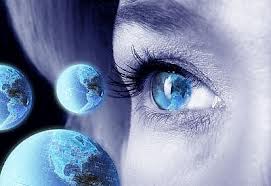 1. MİSYON, VİZYON, İLKELER, DEĞERLERVE VARSAYIMLAR1.1 Misyon1.2 Vizyonİlkelerimiz1.4 Kurumsal Değerlerimiz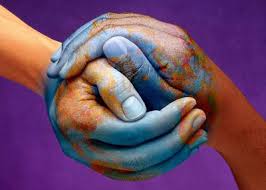 Atatürk ilke ve inkılâplarına bağlılık,Hayat boyu öğrenmeyi topluma yaymak,İnsan haklarına saygılı, katılımcı, hoşgörülü ve yapıcı olmak,Çevre ve doğa bilincini oluşturmak,Sorumluluk bilincinde olmak,Aklın ve bilimin önderliğinde pozitif düşünmeyi esas almak,Başarıyı takdir edip, yetenekleri geliştirmek,İşlerimizde ve davranışlarımızda; açıklığı, dürüstlüğü ve tarafsızlığı esas almak,Eğitime yapılan yatırımın yarınımıza yapıldığının bilincinde olmak,Öğrenmenin yenilik ve gelişme için fırsat olduğunu bilmek,Bilgiye ve bilimsel düşünceye önem vermek.1.5. VarsayımlarStratejik planda belirtilen amaç ve hedeflerin gerçekleşmesi aşağıda sıralanan kurum içi ve kurum dışı faktörlere bağlıdır:Kurum İçiFaktörler;Okul üst yönetiminin stratejik yönetim tarzını uygulama kararlılığının devam etmesi,Okul çalışanlarının stratejik yönetim anlayışını benimsemesi ve bu doğrultuda çaba harcaması,Okulun etkin denetlenmesi,Planın uygulama sürecinin iyi yönetilmesi,Değerlendirme ve dönütlerin fırsat olarak algılanması; biçimlendirme ve anında düzeltme yoluna gidilmesi,Okulun tüm kaynaklarının etkili ve verimli kullanılması,Stratejik yönetim anlayışının okul kültürüne dönüştürülmesi,Mevzuatta belirtilen kalite uygulamalarına yönelik örgütlenmelerin oluşturularak işler hale getirilmesi.Kurum Dışı Faktörler;Devletin stratejik yönetim anlayışını sürdürmesi,Siyasî ve ekonomik istikrarın devamlılığı,Avrupa Birliği perspektifinin devamlılığı,Savaş, doğal afet gibi olayların olmaması,Eğitim-öğretimin ülkenin en öncelikli konularından olması,Eğitime ayrılan bütçe paylarının artması,Sivil toplum örgütlerinin eğitime katkısının artarak devam etmesi,Medyanın iyi örnekleri(model) kamuoyuna yansıtması,Yerel yönetimlerin eğitimle ilgili sorumluluklarının bilincinde olması,Devletin eğitimde fırsat ve imkân eşitliğini sağlayıcı tedbirler alması.STRATEJİK PLAN GENEL TABLOSUStratejik Amaç 1.	Bütün bireylerin eğitim ve öğretime adil şartlar altında erişmesini sağlamak.Stratejik Hedef 1.1.Plan dönemi sonuna kadar dezavantajlı gruplar başta olmak üzere, eğitim ve öğretimin her tür ve kademesinde katılım ve tamamlama oranlarını artırmak.Stratejik Amaç 2.	Bütün bireylere ulusal ve uluslararası ölçütlerde bilgi, beceri, tutum ve davranışın 	kazandırılması ile girişimci, yenilikçi, yaratıcı, dil becerileri yüksek, iletişime ve 	öğrenmeye açık, özgüven ve sorumluluk sahibi sağlıklı ve mutlu bireylerin 	yetişmesine imkân sağlamak.Stratejik Hedef 2.1.	Bütün bireylerin bedensel, ruhsal ve zihinsel gelişimlerine yönelik faaliyetlere katılım oranını ve öğrencilerin akademik başarı düzeylerini artırmak.Stratejik Hedef 2.2.	Eğitimde yenilikçi yaklaşımlar kullanılarak bireylerin yabancı dil 	yeterliliğini ve uluslararası öğrenci/öğretmen hareketliliğini artırmakStratejik Amaç 3.	Beşeri, fiziki, mali ve teknolojik yapı ile yönetim ve organizasyon yapısını iyileştirerek eğitime erişimi ve eğitimde kaliteyi artıracak etkin ve verimli işleyen bir kurumsal yapıyı tesis etmek.Stratejik Hedef 3.1.Bakanlık hizmetlerinin etkin sunumunu sağlamak üzere insan kaynaklarının yapısını ve niteliğini geliştirmek.Stratejik Hedef 3.2.Plan dönemi sonuna kadar, belirlenen kurum standartlarına uygun eğitim ortamlarını tesis etmek; etkin, verimli bir mali yönetim yapısını oluşturmak.Stratejik Hedef 3.3.Etkin bir izleme ve değerlendirme sistemiyle desteklenen, bürokrasinin azaltıldığı, çoğulcu, katılımcı, şeffaf ve hesap verebilir bir yönetim ve organizasyon yapısını plan dönemi sonuna kadar oluşturmak.Stratejik Hedef 3.4.Plan dönemi sonuna kadar etkin bir bilgi yönetimi sistemi oluşturmak ve bakanlık hizmetlerinin sunumunda enformasyon teknolojilerinin etkinliğini artırmak1.TEMA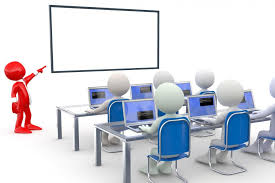 EĞİTİM ÖĞRETİME ERİŞİMStratejik Amaç:1Bütün bireylerin eğitim ve öğretime adil şartlar altında erişmesini sağlamak.Stratejik Hedef 1.1	Plan dönemi sonuna kadar örgün ve yaygın eğitim ve öğretimin her kademesinde tüm bireylerin katılımını artırmak.Stratejik Hedef1.1. Performans GöstergeleriTablo: 21 Stratejik Hedef 1.1. Performans GöstergeleriBireylerin eğitim ve öğretime katılması ve tamamlaması sosyal, kültürel ve ekonomik kalkınmanın sürdürülebilmesinde önemli bir etkendir. Bu nedenle eğitim ve öğretime katılımın artırılması ve eğitim hizmetinin bütün bireylere adil şartlarda sunulması hedeflenmektedir.Okulumuzla ilgili eğitim-öğretime katılıma ilişkin göstergelere bakıldığında,ilkokul ve ortaokulda 2013-2014 öğretim yılında net okullaşma oranı %100’dür. İlköğretimde 2011-2012 öğretim yılında 10 gün ve üzeri devamsızlık yapan öğrenci oranı %1,99’dir. Bu oran 2013-2014 öğretim yılında ilkokulda %0,84 iken ortaokulda %1,75’tir. Örgün öğretimin her kademesinde okullaşma oranlarının ve hayat boyu öğrenmeye katılımın artması, devamsızlığın ve okul terklerinin azalması, özellikle kız öğrenciler ve engelliler olmak üzere özel politika gerektiren grupların eğitime erişim olanaklarının artması hedeflenmektedir.Tablo : 22Stratejik Amaç 1 - Hedef 1- Tedbirler2.TEMA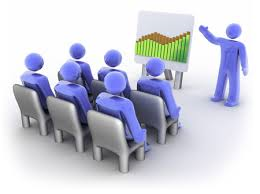 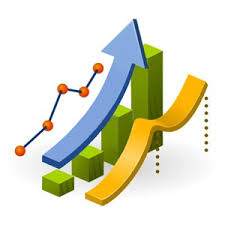 EĞİTİM ÖĞRETİMDE  KALİTEStratejik Amaç 2:	Bütün bireylere ulusal ve uluslararası ölçütlerde bilgi, beceri, tutum ve davranışın kazandırılması ile girişimci, yenilikçi, yaratıcı, dil becerileri yüksek, iletişime ve öğrenmeye açık, özgüven ve sorumluluk sahibi sağlıklı ve mutlu bireylerin yetişmesine imkân sağlamak.Stratejik Hedef 2.1Bütün bireylerin bedensel, ruhsal ve zihinsel gelişimlerine yönelik faaliyetlere katılım oranını ve öğrencilerin akademik başarı düzeylerini artırmak.Stratejik Hedef 2.1. Performans GöstergeleriTablo: 23 Stratejik Hedef 2.1. Performans GöstergeleriÜlkemizde özellikle son 10 yılda okullaşma oranları hedeflenen düzeylere yaklaşmıştır. Bu nedenle eğitim ve öğretime erişimin adil şartlar altında sağlanmasının yanı sıra eğitim ve öğretimin kalitesinin artırılması da öncelikli alanlardan birisi haline gelmiştir. Nitelikli bireylerin yetiştirilmesine imkân sağlayacak kaliteli bir eğitim sistemi; bireylerin potansiyellerinin açığa çıkarılmasına ortam sağlayarak hem bedensel, ruhsal ve zihinsel gelişimlerini desteklemeli hem de akademik başarı düzeylerini artırmalıdır. Bu kapsamda kaliteli bir eğitim için bütün bireylerin bedensel, ruhsal ve zihinsel gelişimlerine yönelik faaliyetlere katılım oranlarının ve öğrencilerin akademik başarı düzeylerinin artırılması hedeflenmektedir.	2014 yılı verilerine göre okulumuzun TEOG sınavlarındaki başarı düzeyi tüm branşlarda ilçe ortalamasının üzerindedir.Okulumuzda ulusal ve uluslararası sportif, sanatsal, kültürel yarışma ve faaliyetlere katılan ve ödül alan öğrencimiz bulunmamaktadır.Bilimsel faaliyetlere katılan öğrenci sayıları ise yıllara göre farklılıklar göstermektedir.Potansiyelinin farkında, ruhen ve bedenen sağlıklı, iletişim becerileri yüksek ve akademik yönden başarılı bireyler yetiştirmek hedeflenmektedir.Tablo :24Stratejik Amaç 2 - Hedef 1 - TedbirlerStratejik Hedef 2.2.Eğitimde yenilikçi yaklaşımlar kullanılarak bireylerin yabancı dil yeterliliğini ve uluslararası öğrenci-öğretmen hareketliliğini artırmak. Tablo : 25 Stratejik Hedef 2.2 Performans GöstergeleriStratejik Hedef 2.2. Performans GöstergeleriKüreselleşme ile birlikte eğitim ve iş hayatı için hareketlilik ön plana çıkan konuların başında gelmektedir. Bu bağlamda eğitim ve öğretim sisteminin talep eden bireylerin hareketliliğini destekleyecek şekilde planlanması gerekmektedir. Hareketliliği destekleyen en önemli unsurların başında ise bireylerin yabancı dil becerisine sahip olması gelmektedir. Bu doğrultuda AB ülkeleri başta olmak üzere Bütün dünyada bireylerin en az bir yabancı dili iyi derecede öğrenmesi konusu bir zorunluluk olarak kabul edilmektedir.Bu kapsamda yenilikçi yaklaşımlar kullanılarak bireylerin yabancı dil yeterliliğini ve uluslararası öğrenci/öğretmen hareketliliğini artırmak hedeflenmektedir. Okulumuzda İngilizce doğru ortalaması ilçe ortalamasının üstünde, il ortalamasının ise biraz altındadır. 	Ortaokulda Seçmeli Yabancı Dil dersini seçen öğrenci oranımız %30’lar civarındadır. Bu oranın artırılması için mevcut hedefimiz doğrultusunda gerekli önlemler alınacaktır.Bu hedefle; en az bir yabancı dili iyi derecede öğrenmiş, ayrıca Uluslararası hareketlilik programlarına katılarak mesleki bilgisi, görgüsü ve kültürüne katkı sağlamış bireyler yetiştirmeyi amaçlamaktayız.Tablo : 26 Stratejik Amaç 2 - Hedef 3 - Tedbirler3.TEMA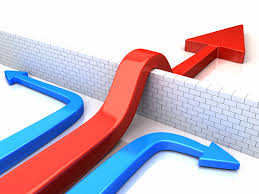 KURUMSAL KAPASİTEStratejik Amaç 3Beşeri, fiziki, mali ve teknolojik yapı ile yönetim ve organizasyon yapısını iyileştirerek eğitime erişimi ve eğitimde kaliteyi artıracak etkin ve verimli işleyen bir kurumsal yapıyı tesis etmek.Stratejik Hedef 3.1Bakanlık hizmetlerinin etkin sunumunu sağlamak üzere insan kaynaklarının yapısını ve niteliğini geliştirmek.Stratejik Hedef 3.1. Performans GöstergeleriTablo :27Stratejik Hedef 3.1. Performans GöstergeleriÖrgütlerin görev alanına giren konularda, faaliyetlerini etkin bir şekilde yürütebilmesi ve nitelikli ürün ve hizmet üretebilmesi için güçlü bir insan kaynağına sahip olması gerekmektedir. Bu bağlamda Millî Eğitim Bakanlığı’nın beşeri altyapısının güçlendirilmesi hedeflenmektedir.Okulumuzda Eğitim-Öğretim Hizmetleri sınıfı personel karşılanma oranı % 94’tür. Okulumuzda 4 tane ücretli öğretmen çalıştırılmaktadır. Yardımcı Hizmetler sınıfı personel karşılanma oranı % 42’dir. Lisansüstü Eğitim Alan personel sayısının tüm personel sayısına oranı % 11,5’tir. Her yıl en az bir hizmet içi eğitime katılan personel sayısının tüm personel sayısına oranı % 11,48’ dir.Millî Eğitim Bakanlığının insan kaynaklarının sürekli mesleki gelişiminin sağlanması, yöneticilerin yeterliliklerinin geliştirilmesi ve atamalarda liyakatin esas alınması, personel atama ve yer değiştirmelerinin ihtiyaçlar doğrultusunda gerçekleştirilmesi, yüksek lisansın özendirilmesi, öğretmenlerin hizmet içi eğitim kurslarına katılımlarının teşvik edilmesi yönünde çalışmalar yapılması hedeflenmektedir.Tablo :28 Stratejik Amaç 3- Hedef 1 - TedbirlerStratejik Hedef 3.2Plan dönemi sonuna kadar, belirlenen kurum standartlarına uygun eğitim ortamlarını tesis etmek; etkin, verimli bir mali yönetim yapısını oluşturmak.Stratejik Hedef 3.2. Performans GöstergeleriTablo :29Stratejik Hedef 3.2. Performans GöstergeleriOkulumuzdaki fiziki ortamlarının iyileştirilerek ihtiyaca cevap verecek düzeye getirilmesi, alternatif finansal kaynaklarla eğitimin desteklenmesi, kaynak kullanımında etkinliğin ve verimliliğin sağlanması amaçlanmıştır.Okulumuzda tam gün eğitim verilmektedir. Okulumuzda birleştirilmiş sınıfta eğitim yoktur. Fatih Projesi kapsamında 2015-2016 öğretim yılından itibaren akıllı tahta uygulamasına  ve tablet dağıtımının  gerçekleşmesi beklenmektedir.SONUÇ:Fiziki kapasitenin geliştirilmesi, sosyal, sportif ve kültürel alanlar oluşturulması yoluyla kullanıcı memnuniyetinin artırılması.İlçemize ayrılan ödeneklerin etkin, ekonomik ve verimli kullanılması. Hayırseverlerin eğitime katkısının artırılması.	Tablo : 30 Stratejik Amaç 3- Hedef 2 -  TedbirlerStratejik Hedef 3.3: Etkin bir izleme ve değerlendirme sistemiyle desteklenen, bürokrasinin azaltıldığı, çoğulcu, katılımcı, şeffaf ve hesap verebilir bir yönetim ve organizasyon yapısını plan dönemi sonuna kadar oluşturmak.Stratejik Hedef 3.3. Performans GöstergeleriTablo :31Stratejik Hedef 3.3. Performans GöstergeleriKurumsal yapı ve yönetim organizasyonları incelendiğinde gelişmiş ülkelerde geleneksel yaklaşımlardan ziyade çağdaş yaklaşım anlayışı tercih edilmektedir. Bu bağlamda Milli Eğitim Bakanlığının kurumsal yapısı ve yönetim organizasyonunun çağdaş yaklaşım ilkeleri çerçevesinde geliştirilmesi gerekmektedir.Mevcut fiziki mekânların okulumuzda kısmen yeterli olduğu görülmektedir. Nüfusun giderek azalması ile de sonraki yıllarda derslik ihtiyacı oluşmayacağı öngörülmektedir. Okulumuz stratejik planlama ve okul gelişim ekiplerinin çalışmaları ile ilgili olarak öz değerlendirmeler yapmıştır. Okulumuzun çoğunluğunda engellilere yönelik çalışmalar tamamlanmıştır. Fatih projesi kapsamında okulumuzda Faz 2 kapsamında çalışmaları başlamıştır.Fatih projesi kapsamında yürütülen çalışmaların en geç 2016 yılına kadar tamamlanması beklenmektedir.Stratejik planda yer alan temaların okulumuzca faaliyet ve projeler ile gerçekleştirilmesi hedeflenmektedir.Tablo :32 Stratejik Amaç 3- Hedef 3 - TedbirlerStratejik Hedef 3.4:Plan dönemi sonuna kadar etkin bir bilgi yönetimi sistemi oluşturmak ve bakanlık hizmetlerinin sunumunda enformasyon teknolojilerinin etkinliğini artırmak.Stratejik Hedef 3.4. Performans GöstergeleriTablo : 33Stratejik Hedef 3.4. Performans GöstergeleriHer geçen gün artan enformasyon teknolojilerinin imkân ve fırsatlarından okulun azami düzeyde istifade etmesini sağlamak.	Okulumuzda Bilişim Teknolojileri sınıfı  olmadığı için hizmet içi eğitim açılamamıştır. Bu hedefle müdürlüğümüzün hizmet memnuniyetinin artırılması, bürokrasinin azaltılması,  okul ve kurumların teknolojik altyapısının tamamlanması, hızlı ve güvenilir veri akışının sağlanması amaçlanmaktadır.Tablo :34 Stratejik Amaç 3- Hedef 4 - TedbirlerIV. BÖLÜM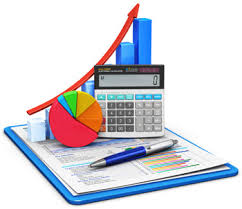 MALİYETLENDİRMETablo : 35 Maliyet TablosuV.BÖLÜM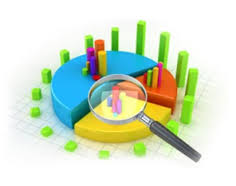 İZLEME VE DEĞERLENDİRME1.İZLEME VE DEĞERLENDİRME1.1. Ulubeyİlk/Ortaokulu Müdürlüğü Performans Programı Hazırlama Uygulama İzleme Ve Değerlendirme YönergesiUlubey İlk/Ortaokulu Müdürlüğü 2015-2019 Stratejik Planının; kurumda uygulanan kalite politikaları ve stratejik yönetim ilkelerine bağlı kalınarak yıllar bazında performans programlarına dönüştürülerek uygulanması, uygulamaya dönük sonuçların izlenmesi, elde edilen sonuçların planda öngörülen performans hedeflerine uygunluğunun değerlendirilmesi, ortaya çıkması muhtemel sapmalar için gerekli önlemlerin alınmasını sağlamak amacıyla bu yönerge hazırlanmıştır. Ulubey İlk/Ortaokulu Stratejik Plan İzleme ve Değerlendirme Kurulu bu yönergenin uygulanmasından sorumlu olacaktır. İzleme Ve Değerlendirme Kurulu; Okul Müdürü başkanlığında bir Müdür Yardımcısı, ilk ve ortaokul öğretmenlerinden birer temsilci, okul öğrenci meclisi temsilcisinden oluşturulacaktır. İzleme ve değerlendirme kurulu bu yönergede belirlenen süreç doğrultusunda her yıl için performans programlarının hazırlanmasında tüm birimlerin koordinasyonundan sorumludur. Kurul performans programının hazırlanması, uygulanması, izlenmesi ve değerlendirilmesi sürecini bir takvim olarak yayınlayacaktır. Planda; amaç-hedef bütünlüğü içinde bütün faaliyet ve projelere her yıl için gerçekleştirilmesi beklenen performans göstergeleri belirlenmiş, bu çalışmaların yürütülmesi ve sonuçlandırılması için sorumlu birimler tespit edilmiştir. Birimler sorumlu oldukları faaliyetlerin her biri için yıllık çalışma planını ( EK -1 ) tüm detayları ile hazırlayarak faaliyet döneminden önce izleme değerlendirme kurulunun onayına sunacaklardır. Sorumlu birimlerin hazırlamış oldukları çalışma planları performans programı uygulama tablosunda (EK-2) birleştirilerek tek bir çizelgeye dönüştürülecektir.Takvime uygun olarak sorumlu birimler tarafından hazırlanarak izleme değerlendirme kurulunun onayından geçecek çalışma planları doğrultusunda çalışmalar yürütülecek, takvimde belirtilen periyotlar ve kurumun ihtiyaç duyduğu zamanlarda ara raporla işleyişin izlenmesi ve değerlendirilmesi sağlanacaktır. Stratejik Planı uygulamadan sorumlu birimler yürüttükleri faaliyetlere ilişkin; yılda 2 ara 1 son rapor olmak üzere 3 raporu izleme değerlendirme kuruluna sunar. Ara raporlar Mayıs, Eylül aylarının ilk haftasında, son rapor ise, Ocak ayının ilk haftasında düzenlenerek kurula sunulacaktır. Kurul bu raporlar doğrultusunda gerektiğinde süreç iyileştirmeleri için önlemler alacaktır.Yılsonu itibariyle izleme değerlendirme kurulu planın uygulanmasına dönük bir performans programı değerlendirme raporu hazırlayarak yayınlayacaktır.İzleme değerlendirme kurulu planın uygulama sürecinde ölçme değerlendirme amacıyla performans göstergeleri, veri tabanının oluşturulmasını ve izlenmesini sağlayacaktır.1.2. Performans Programı Hazırlama-Uygulama-İzleme ve Değerlendirme Süreci1.	Performans programı uygulama tablosunun hazırlanması,2.	Stratejik Plan hedeflerinin her yıl için birimler bazında değerlendirilerek ilgililere tebliğ edilmesi,3.	Sorumlu birimlerin her bir faaliyet için çalışma planlarını hazırlaması,4.	Birim çalışma planları doğrultusunda okulumuza ait performans programının hazırlanması,5.	Performans programında yer alan faaliyetler için ara raporların düzenlenmesi,6.	Ara raporlarda tespit edilen aksamalar için gerekli önlemlerin alınması,7.	Sorumlu birimlerin yılsonu itibari ile faaliyetlerini raporlandırması,8.	Performans programı nihai raporunun hazırlanması,9.	Performans göstergeleri veri tabanı oluşturulması.VI. BÖLÜMSONUÇ VE EKLERSONUÇ:Bu plan Ordu Ulubey İlkokulu/Ortaokulunun 2015 - 2019 yılları arasında uygulayacağı stratejileri ve hedeflerini göstermektedir. Kurum performansı periyodik olarak izlenecek ve hedeflerden sapmaların nedenleri belirlenerek gerekli iyileştirme ekipleri oluşturulacaktır. Bu rapor yayınlandıktan hemen sonra okulun idari birimleri, ilgili hedefleri gerçekleştirecek eylem plânlarını hazırlayarak okulumuzda kurulmuş ilgili komisyonlara ulaştırır. Merkez yöneticileri eylem plânlarının uygulanmasından sorumludurlar.Yayınlanan stratejik plân yılda bir kere gözden geçirilerek değerlendirme yapılacaktır. Her yıl eğitim başlamadan bu plân revize edilecek ve yeni yıla yeni strateji ve hedefler ile girilecektir. Stratejilerin, fonksiyonel hedefler ve performans göstergelerinin etkinlikleri izlenerek gerekli güncellemeler yapılacaktır.Bu plânın okulumuzun bir ana gelişim plânı olarak görülmesi ve plânda belirtilen konulara bütün çalışanlarımızın titizlikle uyması beklenmektedir. .../…/2015Zeki FİDAN   Okul MüdürüHakan GÜLER                         Gökhan Ziya KOL			Selçuk KARAKAYAMüdür Yardımcısı                   İngilizce Öğretmeni                               Sınıf ÖğretmeniKorkma, sönmez bu şafaklarda yüzen al sancak;Sönmeden yurdumun üstünde tüten en son ocak.O benim milletimin yıldızıdır, parlayacak;O benimdir, o benim milletimindir ancak.   Bastığın yerleri “toprak!” diyerek geçme, tanı:Düşün altındaki binlerce kefensiz yatanı.Sen şehit oğlusun, incitme, yazıktır, atanı:Verme, dünyaları alsan da, bu cennet vatanı,Çatma, kurban olayım, çehreni ey nazlı hilâl!  Kahraman ırkıma bir gül! Ne bu şiddet, bu celâl?Sana olmaz dökülen kanlarımız sonra helâl...Hakkıdır, Hakk’a tapan, milletimin istiklâl!    Kim bu cennet vatanın uğruna olmaz ki feda?
Şüheda fışkıracak toprağı sıksan, şüheda!Canı, cananı, bütün varımı alsın da Huda,   Etmesin tek vatanımdan beni dünyada cüda.Ben ezelden beridir hür yaşadım, hür yaşarım.  
Hangi çılgın bana zincir vuracakmış? Şaşarım!  
Kükremiş sel gibiyim, bendimi çiğner, aşarım. Yırtarım dağları, enginlere sığmam, taşarım.  Ruhumun senden, İlâhî, şudur ancak emeli:Değmesin mabedimin göğsüne namahrem eli.Bu ezanlar ki şahadetleri dinin temeli.Ebedi yurdumun üstünde benim inlemeli.Garbın afakını sarmışsa çelik zırhlı duvar,Benim iman dolu göğsüm gibi serhaddım var.  Ulusun, korkma! Nasıl böyle bir imanı boğar,  Medeniyet!” dediğin tek dişi kalmış canavar?  O zaman vecd ile bin secde eder-varsa-taşım,
Her cerihamdan, ilâhî, boşanıp kanlı yaşım,Fışkırır ruh-ı mücerret gibi yerden naşım;
O zaman yükselerek arşa değer belki başım.Arkadaş! Yurduma alçakları uğratma, sakın.  Siper et gövdeni, dursun bu hayâsızca akın.  Doğacaktır sana va’dettiği günler Hakk’ın...  
Kim bilir, belki yarın, belki yarından da yakın.  Dalgalan sen de şafaklar gibi ey şanlı hilâl!
Olsun artık dökülen kanlarımın hepsi helâl.
Ebediyen sana yok, ırkıma yok izmihlâl:Hakkıdır, hür yaşamış, bayrağımın hürriyet;                                                            Hakkıdır, Hakk’a tapan, milletimin istiklâl!İÇİNDEKİLER7KISALTMALAR10TANIMLAR11GİRİŞ13I.BÖLÜM STRATEJİK PLANLAMA SÜRECİ141.STRATEJİK PLAN HAZIRLIK SÜRECİ15Hazırlık-Analiz ÇalışmalarıStratejik Plan İçerik Oluşturma SüreciStratejik Planlama Üst Kurulu ve Stratejik Planlama Kurulu161617II. BÖLÜMDURUM ANALİZİ181.DURUM DEĞERLANALİZİ19Kurum Analiziİlçeye Genel BakışUlubey İlk-Ortaokulu Müdürlüğü Tarihsel Gelişimi1919222. YASAL YÜKÜMLÜLÜKLER VE MEVZUAT ANALİZİ232.1 Yasal Dayanaklar233.FAALİYET ALANLARI ÜRÜN VE HİZMETLERİN BELİRLENMESİ233.1.Okul Yöneticilerinin Görevleri ve İşbölümü23        3.2.Ulubey İlk-Orta Okulu Müdürlüğü Hizmet Bölümleri/BirimleriTemel Eğitim Hizmetleri Özel Eğitim Ve Rehberlik HizmetleriHayat Boyu Öğrenme HizmetleriBilgi İşlem Ve Eğitim Teknolojileri HizmetleriStrateji Geliştirme Hizmetleriİnsan Kaynakları HizmetleriDestek HizmetleriKulüp HizmetleriOkul çevre ilişkileriÖğrenci sağlığı ve güvenliği24242424252526262627274.PAYDAŞ ANALİZİ284.1.Paydaş Listesi 4.2.   Paydaş Ürün Hizmet Matrisi4.3.   Paydaş Etki Önem Matrisi4.4.   Paydaş Görüşlerin Alınması ve Değerlendirilmesi4.4.1.     Çalışanların Memnuniyet ve Algılama Ölçümleri Anketi4.4.2. Hizmet Alanlar Algılama Ölçümleri    4.4.3.Dış Paydaş Algılama Ölçümleri282930313132335.KURUM İÇİ VE ÇEVRE ANALİZİ345.1 KURUM İÇİ ANALİZİ345.1.1  Teşkilat Yapısı5.1.2 Kurum Sayıları5.1.3   Personel Durumu5.1.4 Öğrenci Durumu ve Okullaşma Oranı5.1.5 Okul Geneli Taşımalı ve Gündüzlü Öğrenci Sayıları3435353536      5.1.6  Öğrenci Hareketleri5.1.7  Temel Eğitim Okulları İçin Beklenen Öğrenci Sayısı5.1.8. Sınav Başarı Durumları5.1.8.1SBS/TEOG Durumu      5.1.9 Hizmetiçi Eğitim Faaliyetleri3637373738      5.1.10 Malî Kaynaklar Analizi395.2.STRATEJİK PLAN ÜST POLİTİKA BELGELERİ405.3.GZFT ANALİZİ405.4 SORUN/GELİŞİM ALANLARI5.4.1. Eğitim ve Öğretime Erişim Gelişim/Sorun Alanları5.4.2. Eğitim Ve Öğretimde Kalite Gelişim/Sorun Alanları5.4.3. Kurumsal Kapasite Gelişim/Sorun Alanları45454545III. BÖLÜM GELECEĞE BAKIŞ471.MİSYON, VİZYON, İLKELER VE DEĞERLER1.1 Misyon1.2 Vizyon1.3 İlkelerimiz1.4 Kurumsal Değerlerimiz1.5 Varsayımlar1.5.1 Kurum İçi Faktörler1.5.2 Kurum Dışı Faktörler4848484849494950STRATEJİK PLAN GENEL TABLOSU511.TEMA - EĞİTİME ERİŞİMİN ARTIRILMASI522.TEMA - EĞİTİMDE KALİTENİN ARTIRILMASI553.TEMA - KURUMSAL KAPASİTENİN GELİŞTİRİLMESİ61IV. BÖLÜM MALİYETLENDİRME68V. İZLEME VE DEĞERLENDİRME1.İZLEME VE DEĞERLENDİRME1.1. Ulubey İlk/Ortaokulu Müdürlüğü Performans Programı Hazırlama Uygulama   İzlemeVe Değerlendirme Yönergesi1.2. Performans Programı Hazırlama-Uygulama-İzleme ve Değerlendirme Süreci70717172VI. SONUÇ VE EKLER        SONUÇ7374Tablo:1 Ulubey İlk-Ortaokulu Stratejik Plan Üst Kurulu Ve Planlama Kurulu17Tablo:2 Yasal Yükümlülükler23Tablo:3 Paydaş Analiz Tablosu28Tablo:4 Paydaş Ürün Hizmet Matrisi29Tablo:5 Paydaş Etki Önem Matrisi30Tablo:6 Teşkilat Yapısı34Tablo:7 Türlere Göre Kurum Sayısı35Tablo:8 Okulun Mevcut Personel Durumu35Tablo:9 2013-2014 Yılı Öğrenci Durumu Ve Okullaşma Oranı35Tablo:102014-2015İlkokul-Ortaokul Normal Eğitim Durumu36Tablo:11 Ulubey İlköğretim ve Ulubey İlk-Ortaokulunun Yıllara Göre Toplam Öğrenci Sayıları36Tablo:12 Yıllara göre Beklenen Öğrenci Sayısı37Tablo:13SBS/TEOG Başarı Durumu37Tablo:14 Hizmet İçi Eğitim Kapsamında Açılan Kurslar Ve Seminerler38Tablo:15 Yıllara Göre Bütçe Dağılımı39Tablo:16 Stratejik Plan Üst Politika Belgeleri40Tablo:17 Güçlü Yönler41Tablo:18 Zayıf Yönler42Tablo:19 Fırsatlar43Tablo:20 Tehditler44Tablo:21 Stratejik Hedef 1.1. Performans Göstergeleri53Tablo:22 Stratejik Amaç 1 - Hedef 1- Tedbirler54Tablo:23 Stratejik Hedef 2.1. Performans Göstergeleri57Tablo:24 Stratejik Amaç 2 - Hedef 1 - Tedbirler58Tablo:25 Stratejik Hedef 2.2 Performans Göstergeleri58Tablo:26 Stratejik Amaç 2 - Hedef 3 - Tedbirler60Tablo:27 Stratejik Hedef 3.1. Performans Göstergeleri62Tablo:28 Stratejik Amaç 3- Hedef 1 - Tedbirler63Tablo:29 Stratejik Hedef 3.2. Performans Göstergeleri64Tablo:30 Stratejik Amaç 3- Hedef 2 -  Tedbirler65Tablo:31 Stratejik Hedef 3.3. Performans Göstergeleri65Tablo:32 Stratejik Amaç 3- Hedef 3 - Tedbirler66Tablo:33 Stratejik Hedef 3.4. Performans Göstergeleri66Tablo:34 Stratejik Amaç 3- Hedef 4 - Tedbirler67Tablo:35 Maliyet Tablosu69Grafik 1: Çalışanlar Memnuniyet Anketi31Grafik 2: Öğrenci Memnuniyet Anketi32Grafik 3: Veli Memnuniyet Anketi33KURUM ADI:ULUBEY İLK-ORTAOKULU  MÜDÜRLÜĞÜ:ULUBEY İLK-ORTAOKULU  MÜDÜRLÜĞÜ:ULUBEY İLK-ORTAOKULU  MÜDÜRLÜĞÜKURUM TEL: 0 (452) 861 30 99: 0 (452) 861 30 99: 0 (452) 861 30 99KURUMFAKS: 0 (452) 861 24 70: 0 (452) 861 24 70: 0 (452) 861 24 70KURUME-POSTA: 738707@meb.k12.tr  ,   738709@meb.k12.tr: 738707@meb.k12.tr  ,   738709@meb.k12.tr: 738707@meb.k12.tr  ,   738709@meb.k12.trSTRATEJİK PLAN ÜST KURULUSTRATEJİK PLAN ÜST KURULUSTRATEJİK PLAN ÜST KURULUSTRATEJİK PLAN ÜST KURULUADI SOYADIGÖREVİCEP TELEFONUİŞ TELEFONUZEKİ FİDANOKUL Müdürü050526700170 (452) 861 30 99Hakan GÜLERMüdür Yardımcısı050525817570 (452) 861 30 99Gökhan Ziya KOLİngilizce Öğretmeni050660893890 (452) 861 30 99Salih AYDINFen veTeknoloji Öğretmeni050557311550 (452) 861 30 99Filiz YENERSınıf Öğretmeni053331052450 (452) 861 30 99Selçuk KARAKAYASınıf Öğretmeni053474639520 (452) 861 30 99M.Fatih YURDAKULGörsel Sanatlar Öğretmeni050661604430 (452) 861 30 99Serkan GÜNAYDINRehber Öğretmen053322587220 (452) 861 30 99STRATEJİK PLAN EKİBİSTRATEJİK PLAN EKİBİSTRATEJİK PLAN EKİBİSTRATEJİK PLAN EKİBİZübeyir ALTUNMüdür Yardımcısı050550210060 (452) 861 30 99Namık ATLISınıf Öğretmeni050578298680 (452) 861 30 99Gülcan TİRYAKİ ÖZÇELİKTürkçe Öğretmeni050635916020 (452) 861 30 99Semiha DENİZ GÜVERCİNMatematik Öğretmeni053066673870 (452) 861 30 99Ömer Fatih ALTINOKSosyal Bilgiler Öğretmeni054427400690 (452) 861 30 99Mustafa ŞİMŞEKMatematik Öğretmeni050526992700 (452) 861 30 99Banu ÇAKIRSınıf Öğretmeni050585856450 (452) 861 30 99Hava UZUNLARDin Kül.Ah.BilgisiÖğrt.054458969340 (452) 861 30 9915018 sayılı Kamu Malî Yönetimi ve Kontrol Kanunu      (24/12/2003 tarihli ve 25326 sayılı Resmî Gazete’de yayımlanmıştır.)2Kamu İdarelerinde Stratejik Planlamaya İlişkin Usul ve Esaslar Hakkında Yönetmelik (26/05/2006 tarihli ve 26179 sayılı Resmî Gazete’de yayımlanmıştır.)3Stratejik Planlama konulu Genelge.(19/06/2006 tarihli ve 2643 sayılı yazı  (Genelge No:2006/55)4Stratejik Planlama konulu Genelge.(16/09/2013 tarihli ve 2498734 sayılı yazı  (Genelge No:2013/26)5Kamu İdareleri İçin Stratejik Planlama KılavuzPAYDAŞLARİÇ PAYDAŞDIŞ PAYDAŞHİZMET ALANTEMEL ORTAKSTRATEJİK ORTAKYöneticilerimizXXÖğretmenXXÖğrenciXXVeliXXXOkul Aile BirliğiXXXXResmi Okullarımız / KurumlarımızXXDestek PersoneliXXXXÖğrenci ServisleriXxxOrdu ValiliğiXXUlubey Jandarma KomutanlığıXXUlubey İlçe Emniyet MüdürlüğüXXUlubey KaymakamlığıXXXUlubey İlçe Milli Eğitim MüdürlüğüXXXMuhtarlarXXÜniversitelerXXEğitim SendikalarıXOkul KantiniXXXXEsnafXXİlçe Toplum Sağlığı MerkeziXX	ÜRÜN HİZMETMÜŞTERİEğitim-Öğretim Bursluluk Nitelikli İşgücü AR-GE, Projeler, Danışmanlık Mevzuat- Program Geliştirme Altyapı, Donatım Yatırım Yayım Rehberlik, Kurs, Sosyal Etkinlikler Mezunlar (Öğrenci) Ölçme-Değerlendirme Öğrenciler√0000√√√Okul-Aile Birlikleri√00Veliler√000Diğer Kamu Kurum ve kuruluşları000Medya00Uluslar Arası Kuruluşlar00Sağlık Kurum ve Kuruluşları0Üniversite/Yüksekokul0000√ Tümü0 Bazıları√ Tümü0 Bazıları√ Tümü0 Bazıları√ Tümü0 Bazıları√ Tümü0 Bazıları√ Tümü0 Bazıları√ Tümü0 Bazıları√ Tümü0 Bazıları√ Tümü0 Bazıları√ Tümü0 Bazıları√ Tümü0 Bazıları		ETKİÖNEMZAYIF GÜÇLÜ ÖNEMSİZ Türkiye Kızılay Derneği Vergi Dairesi Müdürlükleri Mal ve Hizmet Satan Ticari Kuruluşlar Medya Odalar / Borsalar / Birlikler / Sendikalar Siyasi partiler ÖNEMLİ Askeri Kurumlar Devletin diğer bağlı kurumları İlçe Müftülüğü Tarım İlçe Müdürlüğü PTTTelekom Uluslar Arası Kuruluşlar Sivil Toplum Kuruluşları Orman İşletme ŞefliğiMuhtarlıklar BankaValilikÜniversite/YüksekokulMilli Eğitim Bakanlığı İl Milli Eğitim Müdürü Kaymakamlıklarİl Milli Eğitim Şubeler İlçe Milli Eğt. Müdürlükleri Maarif MüfettişleriOkul / Kurum Yöneticilikleri Öğretmenler Öğrenciler Okul-Aile Birlikleri Memurlar Eğitime %100 Destek Veren Kişi, Kurum ve Kuruluşlar Eğitim Sendikaları Destek Personeli Veliler Yerel Yönetimler  TÜBİTAK Mesleki Teknik Eğitim Merkezi Emniyet Müdürlüğü Sağlık Kurum ve Kuruluşları Gençlik Spor İlçe Müdürlüğü KURUM TÜRÜ	RESMİİlkokul 1Ortaokul1Toplam2SINIFIKADRO UNVANINORMMEVCUTİHTİYAÇFAZLAEğitim Öğretim HizmetleriMüdür1100Eğitim Öğretim HizmetleriMüdür Yrd.2200Eğitim Öğretim HizmetleriÖğretmen383440Toplam Eğitim Öğretim HizmetleriToplam Eğitim Öğretim Hizmetleri413740Okul Müdürü1100İdari HizmetlerMüdür Yardımcısı2200İdari HizmetlerV.H.K.İ1100Toplam Genel İdari Hizmetlerari HizmetlerToplam Genel İdari Hizmetlerari Hizmetler4400Yardımcı Hizmetler SınıfıKaloriferci1100Hizmetli1120Toplam Yardımcı Hizmetler SınıfıToplam Yardımcı Hizmetler SınıfıGenel ToplamGenel ToplamOKUL TÜRÜYAŞ GRUBUOKUL SAYISITOPLAM ÖĞRENCİÇAĞ NÜFUSUOKULLAŞMA ORANIİlkokul6-111259654%100Ortaokul11-131312829%100Toplam25711483%100Kurum ŞekliYerleşim YeriÖğrenci SayısıKurum ŞekliKöy (Taşımalı)158Kurum ŞekliŞehir101Toplam İlkokulToplam İlkokul259Köy (Taşımalı)171Şehir141Toplam OrtaokulToplam Ortaokul312Genel ToplamGenel Toplam5482011-2012Ulubey İlköğretim OkuluERKEK3742011-2012Ulubey İlköğretim OkuluKIZ3632011-2012Ulubey İlköğretim OkuluTOPLAM7372012-2013Ulubey İlk/OrtaokulERKEK3872012-2013Ulubey İlk/OrtaokulKIZ3542012-2013Ulubey İlk/OrtaokulTOPLAM7412013-2014Ulubey İlk/OrtaokulERKEK3422013-2014Ulubey İlk/OrtaokulKIZ3082013-2014Ulubey İlk/OrtaokulTOPLAM6502014-2015Ulubey İlk/OrtaokulERKEK2952014-2015Ulubey İlk/OrtaokulKIZ27687068418600162014-2015Ulubey İlk/OrtaokulTOPLAM5711870138991650033YILLAR2014 ‐ 20152014 ‐ 20152014 ‐ 20152015-20162015-20162015-20162016-20172016-20172016-20172017 ‐ 20182017 ‐ 20182017 ‐ 20182018 ‐ 20192018 ‐ 20192018 ‐ 2019YAŞ GRUBUKETKETKETKETKETÖĞRENCİ SAYISI276295571226275501225248473212233445196218414YılMezun Olan Öğrenci SayısıSınava Giren Öğrenci SayısıYerleşen Öğrenci SayısıYerleşme Oranı201212210860% 64,802013969665% 67,72014939393%100Sıra NoKurs / Seminer Adı2011-20122011-20122011-20122012-20132012-20132012-20132013-20142013-20142013-2014Sıra NoKurs / Seminer AdıKurs SayısıSeminer SayısıKatılımcı SayısıKurs SayısıSeminer SayısıKatılımcı SayısıKurs SayısıSeminer SayısıKatılımcı Sayısı1İlköğretim Kurumları Standartları Semineri213----2Topyekun Sivil Savunma Hizmetleri------3Stratejik Yönetim ve Planlama Temel Eğitim Kursu------4Lider Öğretmen Semineri1-14---5İlköğretim Kurumları Standartları Semineri------6İlk Okuma Yazma Semineri------7Yapılandırıcı Eğitim Yaklaşımı Semineri------8Aktif Öğrenme ve Öğretme Metotları Semineri-16---9Öğretmen Akademisi Semineri------10Aşamalı Devamsızlık Yönetimi Kursu-15--11Tütün Alkol ve Madde Bağımlılığı Kursu1-212Temel Yetenekler Testi Kursu---13Temel Eğitim Kursu---1-11214Mahalli Eğitim Hizmetiçi Kursu---------15Uzaktan Eğitim Semineri----11-1116Mesleki Gelişim Eğitimi Çalışmaları Semineri---------17TKY ve Okul Gelişim Yönetimi Semineri---------18Hazırlayıcı Eğitim Kursu1-1---19Ölçme ve Değerlendirme Farkındalık Semineri1920Ekolojik Okur Yazarlık Semineri1921Fatih Projesi ve Bilişim Teknolojileri Semineri--132ToplamToplam43302132455Öğretim YılıOkul TürleriOkuldaki Toplam Öğrenci SayısıOkul Aile Birliği Bütçesi Gelir/Devir/GiderOkul Aile Birliği Bütçesi Gelir/Devir/GiderOkul Aile Birliği Bütçesi Gelir/Devir/GiderÖğrenci Başına Ortalama Harcama Miktarı(TL)Öğretim YılıOkul TürleriOkuldaki Toplam Öğrenci SayısıGelirÖnceki Yıldan DevirGiderÖğrenci Başına Ortalama Harcama Miktarı(TL)2011 - 2012Ulubey İlk/Ortaokulu73819.585 TL18.195 TL24,65 TL2012 - 2013Ulubey İlk/Ortaokulu74115.552 TL1.390 TL10.684 TL14,42TL2013 –2014Ulubey İlk/Ortaokulu65019.384 TL4868 TL21.436 TL33 TLSIRAÜST POLİTİKA BELGESİ110. Kalkınma Planı22023 Türkiye vizyonu belgesi32008-2010 Orta Vadeli Program4AB Müktesebatına Uyum Programı (Eğitim ve Kültür)5TUBİTAK Vizyon:2023-Eğitim ve İnsan Kaynakları Raporu6MEB Sürekli Kurum Geliştirme Projesi, TÜSSİDE Sonuç Raporu7Bilgi Toplumu Stratejisi8Millî Eğitim Strateji Belgesi95018 sayılı Kamu Mali Yönetimi ve Kontrol Kanunu10Kamu İdarelerinde Stratejik Planlamaya İlişkin Usul ve Esaslar Hakkında Yönetmelik11Kamu Kurum ve Kuruluşları İçin Stratejik Planlama Kılavuzu, (DPT).12MEB Stratejik Plan Hazırlık Programı13MEB Stratejik Plan Durum Analizi Raporu1461. Hükümet Programı1561. Hükümet Eylem Planı16MEB  Bütçe Raporu/Bütçe Projeksiyonları17Millî eğitim ile ilgili mevzuat1818. MEB Şurası19Orta Vadeli Program – Orta Vadeli Mali Plan20Hayat Boyu Öğrenme Strateji Belgesi21Diğer (plan, program, proje, protokol …)GÜÇLÜ YÖNLERGÜÇLÜ YÖNLERGÜÇLÜ YÖNLEREğitim ve Öğretime ErişimEğitim ve Öğretimde KaliteKurumsal KapasiteTemel eğitimde yüksek okullaşma oranı,Kurumun yeniliklere ve değişime açık olması,Gelişmiş ve yeterli teknolojik alt yapının varlığı,İlçe merkezinde bulunuyor olması,Teknolojiyi kullanabilen personelin varlığı,Hayat Boyu Öğrenme çalışmalarının olumlu bir şekilde ilerlemesi,e-Devlet uygulamalarının kurumumuzda aktif olması,Doğal kaynakları ve çevreyi koruma bilincinin olması,Köklü ve potansiyeli güçlü bir kurum kimliğine sahip olması,İlçemizdeki öğrenci disiplin olayları oranının düşük olması Gelişmiş ve yeterli teknolojik alt yapının etkin kullanımıOkulların genel anlamda güvenlik problemlerinin olmaması,Normal öğretim yapan okul olması,İlçenin il merkezine yakın olması nedeni ile tercih edilebilir konumda bulunmasıZAYIF YÖNLERZAYIF YÖNLERZAYIF YÖNLEREğitim ve Öğretime ErişimEğitim ve Öğretimde KaliteKurumsal KapasiteTaşımalı eğitim ile eğitime erişimin fazlalığıEğitim çalışanlarınınçoğunluğunun ilçe dışında ikamet etmesi.Ailelerin eğitime katkılarının yetersizliği,İlçemizin coğrafi olarak dağınık yerleşime sahip olması ve iklim koşullarının (özellikle kışın) sertliği.İlçe genelinde sosyal faaliyet alanlarının yetersiz olmasıİzleme ve yönlendirme faaliyetlerinin yetersizliği,Stratejik yönetim felsefesinin anlaşılmaması, hedef koyma alışkanlığının henüz yerleşmemesi,Başarının sadece akademik başarı ile ölçülmesi,Etkili bir performans ve ödüllendirme sisteminin bulunmaması,Taşımalı öğrencilere yetiştirme ve hazırlama kurslarının açılamaması,Sosyal ve kültürel faaliyetlerin istenen düzeyde olmaması,Okulumuzda görev yapan öğretmenlerimizin ortalama görev sürelerinin düşük olması.Kurumlardaki idari kadrolarının aynı anda değişmesi nedeniyle kurum hafızasının zayıflaması. Hizmetiçi eğitim faaliyetlerine katılımın yetersizliği,Ücretli öğretmen sayısının fazlalığıFIRSATLARFIRSATLARFIRSATLAREğitim ve Öğretime ErişimEğitim ve Öğretimde KaliteKurumsal KapasiteTeknolojinin sağladığı yeni öğrenme ve bilgi paylaşımı imkânlarının çokluğuİlimizde üniversitenin varlığının İlçemize de yansımasıEkonomik büyüme ve kalkınmayla beraber eğitim, kültür ve bilime talebin artması,Yerel medyanın eğitime yeterli desteği vermesiİlçemizde Ordu Üniversitesine bağlı Yüksekokulun varlığıAraştırma projelerine ve eğitime verilen desteğin artması,İlimizin Büyükşehir olması,Müdürlüğümüzün değişim ve gelişime açık olması,İyileştirmeye yönelik projelerin varlığı,FATİH projesinin İlçemizde etkin bir şekilde uygulanması,Zorunlu Eğitimin 12  yıla çıkmasıTEHDİTLERTEHDİTLERTEHDİTLEREğitim ve Öğretime ErişimEğitim ve Öğretimde KaliteKurumsal KapasiteTaşımalı eğitim yoluyla eğitime erişimin çokluğu,Bölgenin coğrafi ve ekonomik yapısının fırsat ve imkân eşitliğine olumsuz etkisi,İlçemizdeki öğretmenlerin kısa sürede yer değiştirme istekleri ve görev mahalli dışında ikamet etmeleri,İlçe dışına yaşanan göç oranının yüksek olmasıSosyo-ekonomik yapısı daha düşük olan bölgelerde yaşayan velilerin temel eğitim algısının düşük olmasıTaşımalı eğitimdeki mesafelerin uzun olması nedeniyle öğrencilerimizin okula gelme sürelerinin fazla olmasıÖğretmenlik mesleğinin sosyal statüsünün istenen düzeyde olmaması,Kurumların mali işlerinin öğretim liderliği beklenen yöneticiler tarafından yapılması,Okuma alışkanlığının yetersizliği,Velilerin eğitim - öğretim etkinliklerine yeterli ilgi ve desteği vermemesi,Bilişim teknolojilerinin bilinçsiz kullanımının eğitim üzerindeki olumsuz etkisi,İlçemizde istihdam sağlayacak kuruluş ve işletmelerin yetersizliği,Mesleki yöneltmede öğrencilerin ilgi ve yeteneklerinin dikkate alınmamasıNitelikli memur ve yardımcı hizmetlilerde personel eksikliği,Yaşlı nüfusun çokluğu,Coğrafi bölgemizin dağlık ve dağınık olması%100 Eğitime destek kampanyasına katılımın olmamasıEğitim öğretimin finansmanında yerel yönetimlerin katkısının yetersiz olmasıGelişen ve değişen teknolojiye uygun donatım maliyetinin yüksek olmasıTemel eğitim boyunca Atatürk ilke ve inkılâplarına bağlı, ahlaklı, sorumluluk sahibi, güçlü ve zayıf yönlerini bilen, yeniliğe ve gelişime açık, hak, adalet, doğruluk kavramlarını özümsemiş, milli kültürünü benimsemiş bireyleri, çağdaş medeniyetin yapıcı, yaratıcı ve seçkin bir ortağı yapmaktır.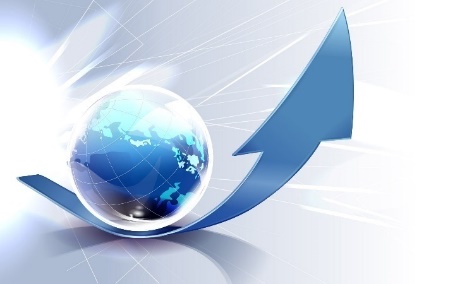 Düşünme, anlama, sorun çözme yetkinliği gelişmiş, millî kültürü içselleştirmiş, özgüveni ve sorumluluk bilinci yüksek vatandaş olmaya hazır, ilim, irfan sahibi, sağlıklı ve mutlu bireylerin yetişmesine olanak sağlayan bir okul olmaktır.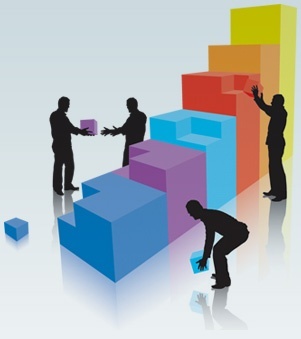 Atatürk ilke ve inkılâpları,Genellik eşitlik,Adalet,Süreklilik,LiyakatKültürel mirasa bağlı,Hayat boyu öğrenme,Fırsat ve imkân eşitliği Yaratıcılık ve yenilikçilik,Demokratik anlayış,Doğa ve çevreyi koruma,Katılımcılık ve paylaşımcılık,Bilimsellik,Sorumluluk.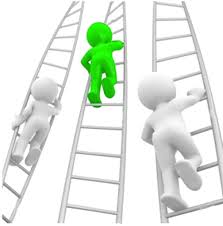 Performans GöstergeleriÖnceki YıllarÖnceki YıllarÖnceki YıllarHedeflerHedeflerHedeflerHedeflerHedeflerPerformans Göstergeleri2011-20122012-20132013-20142014-20152015-20162016-20172017-20182018-2019İlkokulda Net Okullaşma Oranı (%)100100100100100100100100Ortaokulda Net Okullaşma Oranı (%)100100100100100100100100Temel Eğitim Genel Müdürlüğüne Bağlı İlkokullarda devamsızlık oranı (10 gün ve üzeri) (%)1,991,020,840,800,780,750,730,70Temel Eğitim Genel Müdürlüğüne Bağlı Ortaokullarda devamsızlık oranı (10 gün ve üzeri) (%)1,992,131,751,731,701,681,661,65SIRATedbirlerSorumluBirimBaşlama TarihiBitişTarihi1Öğrenci devamsızlıkları izleme araçları geliştirilecektir.İlkokul ve Ortaokul MüdürlüğüEylülAğustos2Devam ve erişim konusunda ilçe durum raporları hazırlanarak analiz edilecektir.İlkokul ve Ortaokul MüdürlüğüEylülAğustos3Devamsızlık, sınıf tekrarı ve okul terki konusunda okulumuzun mevcut durum analizleri yapılacak, analiz sonuçları değerlendirilerek gerekli tedbirler alınacaktır.İlkokul ve Ortaokul MüdürlüğüEylülAğustos4Burs ve pansiyon imkânlarının öğrenciler ve veliler tarafından bilinirliği sağlanacaktır.İlkokul ve Ortaokul MüdürlüğüEylülAğustos5Okula devam sorunu olan öğrencilere ve ailelere kişisel ve sosyal rehberlik çalışmaları yapılacaktır.İlkokul ve Ortaokul MüdürlüğüEylülHaziran6Okullarda öğrencilerin bireysel yeteneklerini geliştirmeye yönelik aktivite, etkinlik ve öğrenme alanları kazandırmak için yerel ve ulusal proje hibe kaynaklarından yararlanmak için çalışmalar yapılacak.İlkokul ve Ortaokul MüdürlüğüEylülHaziran7Öğrencilerin bireysel yeteneklerini geliştirici faaliyetler düzenlenecek.İlkokul ve Ortaokul MüdürlüğüEylülHaziranPerformans GöstergesiPerformans GöstergesiÖnceki YıllarÖnceki YıllarÖnceki YıllarÖnceki YıllarHedeflerHedeflerHedeflerHedeflerHedeflerHedeflerHedeflerHedeflerHedeflerHedeflerPerformans GöstergesiPerformans Göstergesi20122013201420142015201520162016201720172018201820192019Performans GöstergesiPerformans Göstergesi20122013I. DönemII. DönemI. DönemII. DönemI. DönemII. DönemI. DönemII. DönemI. DönemII. DönemI. DönemII. DönemUlubey Ortaokulu TEOG YEP ortalamasıUlubey Ortaokulu TEOG YEP ortalaması301294316316320320323323328328332332335335UlubeyTEOGYEP OrtalamasıUlubeyTEOGYEP Ortalaması320286286286305305308308310310312312315315OrduTEOG YEP OrtalamasıOrduTEOG YEP Ortalaması300300302302304304305305306306307307Ulubey Ortaokulu TEOG Türkçe Doğru OrtalamasıUlubey Ortaokulu TEOG Türkçe Doğru Ortalaması13,2814,1313,514,413,81414,314,814,81515,315,8Ulubey TEOG Türkçe Doğru OrtalamasıUlubey TEOG Türkçe Doğru Ortalaması12,3013,5312,571313,513,5141414,514,51515,5Ordu Türkçe Doğru OrtalamasıOrdu Türkçe Doğru Ortalaması12,213,74131313,513,5141414,514,51515Ulubey Ortaokulu TEOG Matematik Doğru OrtalamasıUlubey Ortaokulu TEOG Matematik Doğru Ortalaması8.79.399,59,71010,310,81111,411,511,75Ulubey Matematik OrtalamasıUlubey Matematik Ortalaması8,258,747,9899,59,51010,510,5111111,5Ordu Matematik OrtalamasıOrdu Matematik Ortalaması8,89,14999,59,5101010,510,51111Ulubey Ortaokulu TEOG Fen Ve Teknoloji Doğru OrtalamasıUlubey Ortaokulu TEOG Fen Ve Teknoloji Doğru Ortalaması11,6311,831212,412,8131313,2513,2513,513,513,75Ulubey Fen Ve Teknoloji OrtalamasıUlubey Fen Ve Teknoloji Ortalaması10,8111,0011,99121212,512,512,7512,7512,751313Ordu Fen Ve Teknoloji OrtalamasıOrdu Fen Ve Teknoloji Ortalaması11,411,2111,511,5121212,512,512,7512,751313Ulubey Ortaokulu TEOG  İnkılâp Tarihi Ve Atatürkçülük OrtalamasıUlubey Ortaokulu TEOG  İnkılâp Tarihi Ve Atatürkçülük Ortalaması11,9612,3612,512,751313,5141414,514,51515Ulubey İnkılâp Tarihi Ve Atatürkçülük OrtalamasıUlubey İnkılâp Tarihi Ve Atatürkçülük Ortalaması11,3411,1811,97121313,5141414,514,51515Ordu İnkılâp Tarihi Ve Atatürkçülük OrtalamasıOrdu İnkılâp Tarihi Ve Atatürkçülük Ortalaması11,411,38131313,513,5141414,514,51515Ulubey Ortaokulu TEOG İngilizce OrtalamasıUlubey Ortaokulu TEOG İngilizce Ortalaması7,568,429,189,209,5101010,510,5111112Ulubey İngilizce OrtalamasıUlubey İngilizce Ortalaması7,559,779,189,209,5101010,510,5111112Ordu İngilizce OrtalamasıOrdu İngilizce Ortalaması7,7910,23101010,510,5111111,511,51212Ulubey Ortaokulu TEOG Din Kültürü OrtalamasıUlubey Ortaokulu TEOG Din Kültürü Ortalaması12,8513,30171717,517,5181818181818Ulubey Din Kültürü OrtalamasıUlubey Din Kültürü Ortalaması12,7213,5016,9217171717,517,517,5181818Ordu Din Kültürü OrtalamasıOrdu Din Kültürü Ortalaması13,013,4813,513,5141414,514,5151515,515,5Ulusal ve Uluslararası sanatsal,  kültürel faaliyetlerde Ödül Alan Öğrenci SayısıUlusal ve Uluslararası sanatsal,  kültürel faaliyetlerde Ödül Alan Öğrenci Sayısı-1--1122222222Düzenlenen bilimsel faaliyetlere katılan öğrenci sayısı“BBE” Proje Yarışmasında başvuru sayısı1822131310101515151520202020Düzenlenen bilimsel faaliyetlere katılan öğrenci sayısı“Bu Benim Eserim Projesi”ne katılan öğrenci sayısı1728101020202525303030304040Düzenlenen bilimsel faaliyetlere katılan öğrenci sayısıİlçe çalışma grubu tarafından İl çalışma grubuna gönderilen proje sayısı9218810101515151520202020Düzenlenen bilimsel faaliyetlere katılan öğrenci sayısıBBE İl çalışma gurubu tarafından bölge çalışma grubuna gönderilen proje sayısı1-113344445566Düzenlenen bilimsel faaliyetlere katılan öğrenci sayısıBilim Kurulunca bölge sergisine davet edilen proje sayısı----2222222222Düzenlenen bilimsel faaliyetlere katılan öğrenci sayısıAnkara Final Sergisine davet edilen proje sayısı------11111111Düzenlenen bilimsel faaliyetlere katılan öğrenci sayısı“BBE” Proje Yarışması başvuru sayısındaki artış oranı (%)----------Düzenlenen bilimsel faaliyetlere katılan öğrenci sayısıTÜBİTAK bölge sergisine davet edilen proje sayısı----1133445566Düzenlenen bilimsel faaliyetlere katılan öğrenci sayısıTÜBİTAK Ankara Final sergisine katılan proje sayısı------11111111Düzenlenen bilimsel faaliyetlere katılan öğrenci sayısıDiğer Ulusal ve Uluslar arası bilimsel faaliyetlere katılan proje sayısı----1122223344Düzenlenen bilimsel faaliyetlere katılan öğrenci sayısıDiğer Ulusal ve Uluslar arası bilimsel faaliyetlere katılan öğrenci sayısı----2244446688Düzenlenen bilimsel faaliyetlere katılan öğrenci sayısıDiğer Ulusal ve Uluslar arası bilimsel faaliyetler ödül alan proje sayısı--------------İlçede Sergilenen Proje Sayısıİlçede Sergilenen Proje Sayısı47666558888881010Kitap okumaya teşvik edici faaliyet yapan okul sayısının  toplam okul sayısına oranı (%)Kitap okumaya teşvik edici faaliyet yapan okul sayısının  toplam okul sayısına oranı (%)100100100100100100100100100100100100100100SIRATedbirlerSorumluBirimBaşlama TarihiBitişTarihi1Öğrenci akademik başarısını destekleyici kurslar açılacaktır.İlkokul ve Ortaokul MüdürlüğüEylülHaziran2Öğrenci ve velilerin bilinçlendirilmesine yönelik rehberlik çalışmaları artırılarak, öğrencilerin erken dönemde ilgi ve kabiliyetleri doğrultusunda yönlendirmesi etkin olarak sağlanacaktır.İlkokul ve Ortaokul MüdürlüğüEylülAğustos3Her düzey eğitim kademesinde gerçekleştirilen sosyal, kültürel ve sportif faaliyetlerin sayısı artırılacak.İlkokul ve Ortaokul MüdürlüğüEylülHaziran4Plan dönemi sonuna kadar okul sağlığı ile ilgili tüm taraflarda farkındalık oluşturma çalışmaları yapılacaktır.İlkokul ve Ortaokul MüdürlüğüEylülHaziran5Akran koçluğu ve öğretmen koçluğu sistemini oluşturup, okullarımızda yaygınlaştırılacak.İlkokul ve Ortaokul MüdürlüğüEylülHaziran6Öğrencilerin bireysel yeteneklerine göre yöneleceği bir rehberlik sistemi oluşturulacaktır.İlkokul ve Ortaokul MüdürlüğüEylülHaziran7Öğretmenlerin mesleki gelişimlerinin sağlanmasına yönelik ilgili paydaşlarla işbirliğine gidilecektir.(Üniversite, STK, vb).İlkokul ve Ortaokul MüdürlüğüEylülAğustos8Merkezi Sınavlara Yönelik Hedef belirleme, Motivasyon, verimli ders çalışma ve sınavlarda başarılı olma yöntemleri konusunda öğrenci ve velilere seminerler düzenlenecek.İlkokul ve Ortaokul MüdürlüğüOcakAralık9Her yıl ortaokullarda en az 2 tane meslek tanıtım faaliyeti ve 2 meslek okulunu gezmeleri sağlanacak.İlkokul ve Ortaokul MüdürlüğüEylülHaziran10Her yıl ortaöğretim öğrencilerine yönelik en az 2 tane meslek tanıtım faaliyeti ve 1 üniversite gezisi yapılacak.İlkokul ve Ortaokul MüdürlüğüEylülHaziran11Disiplin olaylarına karışan öğrencilere eğitim verilerek izlemeye alınacak.İlkokul ve Ortaokul MüdürlüğüEylülHaziran12Disiplin olaylarına karışan öğrencilerin ailelerine yönelik eğitim düzenlenecek.İlkokul ve Ortaokul MüdürlüğüEylülHaziran13Öğrencilerin öğrenim gördükleri ortamlarda güven ve sorumluluk duygusunu geliştirmek amacıyla bilimsel, sosyal, kültürel, sanatsal ve sportif alanlara yönelik yarışmaların yaygınlaştırılması sağlanacak.İlkokul ve Ortaokul MüdürlüğüEylülAğustos14Proje hazırlama ile ilgili seminerler verilecekİlkokul ve Ortaokul MüdürlüğüEylülAğustos15Kitap okuma alışkanlığının kazandırılması amacıyla öğrencileri teşvik edici faaliyetler düzenlenecektirİlkokul ve Ortaokul MüdürlüğüEylülHaziranPerformans GöstergesiÖnceki YıllarÖnceki YıllarÖnceki YıllarÖnceki YıllarHedeflerHedeflerHedeflerHedeflerHedeflerHedeflerHedeflerHedeflerHedeflerHedeflerHedeflerPerformans Göstergesi201120122012201320132014201320142014201520142015201520162015201620162017201620172017201820172018201720182018201920182019Performans Göstergesi2011201220122013I. DönemII. DönemI. DönemII. DönemI. DönemII. DönemI. DönemII. DönemII. DönemI. DönemII. DönemI. DönemII. DönemUlubey Ortaokulu TEOG İngilizce Ortalaması7,568,429,189,209,5101010,510,510,5111112Ulubey TEOG yabancı dil net sayısı5,786,297,559,199,209,5101010,510,510,5111112Ordu, İngilizce Doğru Ortalaması--7,7910,23101010,510,511111111,511,51212SIRATedbirlerSorumluBirimBaşlamaTarihiBitişTarihi2Uluslararası proje uygulaması teşvik edilerek, bilgilendirme toplantıları yapılacak.İlkokul ve Ortaokul MüdürlüğüEylülHaziran3Yabancı dil eğitimini destekleyen tüm projelerin ve hareketliliklerin tanıtımını yaparak, öğretmen ve öğrencilerin motivasyonu sağlanacaktır.İlkokul ve Ortaokul MüdürlüğüEylülHaziran4Okullarda Yabancı Dil dersi için  yetiştirme ve destekleme kursları açılması sağlanacaktır.İlkokul ve Ortaokul MüdürlüğüEylülHaziranPerformans GöstergesiÖnceki YıllarÖnceki YıllarÖnceki YıllarHedeflerPerformans Göstergesi2012201320142019Eğitim-Öğretim Hizmetleri sınıfı mevcut personel sayısı-3535Eğitim-Öğretim Hizmetleri sınıfına İhtiyaç duyulan personel sayısı-34Eğitim-Öğretim Hizmetleri sınıfı personel karşılanma oranı -9394Ücretli Öğretmen Sayısı31Yardımcı Hizmetler sınıfına mevcut personel sayısı-33Yardımcı Hizmetler sınıfı ihtiyaç duyulan personel sayısı-44Yardımcı Hizmetler sınıfı personel karşılanma oranı -4242Yüksek lisans yapan personel sayısı-44Yüksek lisans yapan personel sayısının tüm personel sayısına oranı-11,511,5Doktora yapan personel sayısı---Doktora yapan personel sayısının tüm personel sayısına oranı---Hizmet içi eğitim gerçekleştirilen alan sayısı21191928Uzaktan eğitim gerçekleştirilen alan sayısı9107Her yıl en az bir hizmet içi eğitime katılan personel sayısı13435Her yıl en az bir uzaktan eğitime katılan personel sayısı11210Her yıl en az bir hizmet içi eğitime katılan personel sayısının tüm personel sayısına oranı-8,511,525Her yıl en az bir uzaktan eğitime katılan personel sayısının tüm personel sayısına oranı-35,715SIRATedbirlerSorumluBirimBaşlama TarihiBitiş Tarihi1Hizmet içi eğitim faaliyetleri, bu faaliyetlere yönelik yapılacak ihtiyaç, etkinlik ve fayda-maliyet analizleri doğrultusunda planlanacaktır.İlkokul ve Ortaokul MüdürlüğüKasımAralık2Üniversite İle İşbirliği içerisinde HİE Faaliyetleri düzenlenecek İlkokul ve Ortaokul MüdürlüğüOcakAralık3Personellerin gelişimini sağlayacak seminer, bilgilendirme toplantısı vb. faaliyetler düzenlenecek.İlkokul ve Ortaokul MüdürlüğüEylülAğustos4Öğretmenlerin yurt içinde bilimsel toplantı, panel, kongre vb çalışmalara katılımları teşvik edilecek.İlkokul ve Ortaokul MüdürlüğüOcakAralık5Öğretmenleri ilimizdeki eğitim sorunlarına yönelik bilimsel çalışmalar/araştırmalar yapmaları için teşvik etmek.İlkokul ve Ortaokul MüdürlüğüOcakAralık6Yönetim süreci ve etkili liderlik eğitimi ile ilgili HİE faaliyetlerine katılım sağlanacaktır.İlkokul ve Ortaokul MüdürlüğüOcakAralıkPerformans GöstergesiÖnceki YıllarÖnceki YıllarÖnceki YıllarHedeflerPerformans Göstergesi2012201320142019Eğitime %100 destek Kapsamında yapılan Derslik Sayısı---Fiziki imkânları iyileştirilen ve alt yapı eksiklikleri giderilen eğitim tesisi sayısı----Yapılan derslik sayısı----Yapılan Pansiyon Kapasitesi----Yapılan Spor Salonu Kapasitesi----Donatımı yapılan eğitim tesisi sayısı----Dağıtımı yapılan akıllı tahta sayısı----Dağıtımı yapılan tablet sayısı----Dağıtımı yapılan Çok Fonksiyonlu Yazıcı sayısı----Dağıtımı yapılan Doküman Kamera sayısı----Açılan Destek Eğitim Odası Sayı--1-S.N.TedbirlerSorumluBirimBaşlama TarihiBitiş Tarihi1Okulların yapım ve donatımına yönelik hayırsever vatandaşları teşvik edecek kampanyalar düzenlenecektir.İlkokul ve Ortaokul MüdürlüğüEylülAğustos2Okul ve kurumlarımızın ders ve laboratuvar araç-gereçleri, makine-teçhizat dâhil her türlü donatım malzemesi ihtiyaçlarını, öğretim programlarına ve teknolojik gelişmelere uygun olarak zamanında karşılanması sağlanacaktır.İlkokul ve Ortaokul MüdürlüğüEylülAğustosİlkokul ve Ortaokul Müdürlüğü3Engellilerin erişimine uygun fiziksel düzenleme yapılmasıİlkokul ve Ortaokul MüdürlüğüEylülAğustos4FATİH projesi kapsamındaki faaliyetleri yürütmekİlkokul ve Ortaokul MüdürlüğüEylülAğustosPerformans GöstergesiÖnceki YıllarÖnceki YıllarÖnceki YıllarHedeflerHedeflerHedeflerHedeflerHedeflerPerformans Göstergesi20122013201420152016201720182019Her yıl öz değerlendirmenin yapılması11111111Paydaşlardan Gelen Şikayet Sayısı---Şikayetlere cevap verme oranı---Gelen Şikâyetlerdeki azalma oranı---SIRATedbirlerSorumluBirimBaşlama TarihiBitiş Tarihi1Dilek öneri sistemi kurmakİlkokul ve Ortaokul MüdürlüğüOcakAralık2Her yıl tüm okul/ kurumların Öz değerlendirme yaparak sonuçları paylaşması sağlanacaktır.İlkokul ve Ortaokul MüdürlüğüOcakAralık3Öz değerlendirme sonuçlarının doğruluğunun sahada izlenmesiİlkokul ve Ortaokul MüdürlüğüOcakAralık4Dönemde bir defa olmak üzere paydaş kurum ve kişilerle periyodik geniş katılımlı çalıştay, toplantı vb yapmak.İlkokul ve Ortaokul MüdürlüğüEylülHaziran5Eğitimde iyi Örnekleri Müdürlüğümüz WEB Sitesinden paylaşmakİlkokul ve Ortaokul MüdürlüğüOcakAralıkPerformans GöstergesiPerformans GöstergesiÖnceki YıllarÖnceki YıllarÖnceki YıllarHedeflerHedeflerHedeflerHedeflerHedeflerPerformans GöstergesiPerformans Göstergesi20122013201420152016201720182019Bilişim Teknolojileri alanında açılan HİE SayısıBilişim Teknolojileri alanında açılan HİE Sayısı---Bilişim Teknolojileri alanında açılan HİE ‘lere katılan personel SayısıBilişim Teknolojileri alanında açılan HİE ‘lere katılan personel Sayısı---Bilişim Teknolojileri alanında açılan HİE ‘lere katılan personel Sayısının Tüm Personel Sayısına OranıBilişim Teknolojileri alanında açılan HİE ‘lere katılan personel Sayısının Tüm Personel Sayısına Oranı---FATİH Projesi Kapsamında Eğitim Alan Personel SayısıFATİH Projesi Kapsamında Eğitim Alan Personel Sayısı--32EBA KullananÖğretmen Sayısının Tüm Öğretmenlere Oranı (%)--32EBA KullananÖğrencilerin Tüm Öğrencilere Oranı (%)--35SIRATedbirlerSorumluBirimBaşlama TarihiBitiş Tarihi1Personelin ihtiyaç duyduğu Bilişim Teknolojilerinin alanlarının belirlenmesiİlkokul ve Ortaokul MüdürlüğüKasımAralık2Bilişim Teknolojilerinin Kullanımı ile ilgili HİE Faaliyetlerinin düzenlenmesiİlkokul ve Ortaokul MüdürlüğüOcakAralık3FATİH Projesinin uygulanmasının sağlanmasıİlkokul ve Ortaokul MüdürlüğüEylülAğustos4Örgün ve yaygın eğitim kurumlarında Bilişim teknolojilerinden daha fazla yararlanılmasını sağlayacak faaliyetler gerçekleştirilecektir.İlkokul ve Ortaokul MüdürlüğüEylülAğustosYILLAR010203050607TOPLAMYILLARPERSONEL GİDERLERİSOS.GÜV.KUR. DEV.PRİM GİD.MAL VE HİZMET ALIM GİDERLERİCARİ TRANSFERLERSERMAYE GİDERLERİSERMAYE TRANSFERLERİTOPLAM2012-------2013------2014-------2015-------2016-------2017-------2018-------2019-------